ZAMAWIAJĄCY:Enea Elektrownia Połaniec S.A.Zawada 2628-230 PołaniecSPECYFIKACJA WARUNKÓW ZAMÓWIENIA (SWZ) - CZĘŚĆ IINR FZ/PZP/05/2022PRZETARG NIEOGRANICZONYna:„Przystosowanie dwóch wybranych układów do podawania paliwa biomasowego na kotle EP 650 w Enea Elektrownia Połaniec S. A.” Zawada, Marzec 2022 r.Enea Elektrownia Połaniec S.A.Zawada 26,28-230 Połaniec„Przystosowanie dwóch wybranych układów do podawania paliwa biomasowego na kotle EP 650 w Enea Elektrownia Połaniec S. A.” KATEGORIA USŁUG WG KODU CPVPostępowanie jest prowadzone w trybie przetargu nieograniczonego, zgodnie z przepisami ustawy z dnia 11 września 2019 roku - Prawo Zamówień Publicznych tj. (Dz. U. z 2019 r. poz. 1129 ze zm.), przepisów wykonawczych wydanych na jej podstawie oraz niniejszej Specyfikacji Warunków Zamówienia.ZAKRES RZECZOWY I TECHNICZNY.Definicje technicznePRZEDMIOT ZAMÓWIENIA„Przystosowanie dwóch wybranych układów do podawania paliwa biomasowego na kotle EP 650 w Enea Elektrownia Połaniec S. A.” 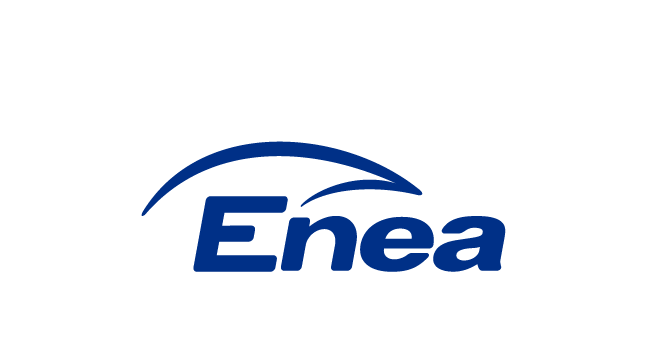 Przedmiotem zamówienia jest modernizacja dwóch układów podawania i rozdrabniania paliwa (w postaci węgla kamiennego i biomasy) na jednym bloku energetycznym w celu osiągnięcia funkcjonalności bezpiecznego i równomiernego podawania paliwa w minimalnej ilości 28t/h dla paliwa biomasowego i 33t/h dla węgla kamiennego, określonych w pkt 3.8. tabela nr 1. Dynamika modernizowanych Układów Podawania Paliwa ma zapewnić przyrost ich wydajności nie mniejszy niż 8%/sek.OPIS PRZEDMIOTU ZAMÓWIENIAPrzedmiot zamówienia obejmuje budowę w formule „pod klucz", tj. zaprojektowanie, wykonanie, dostawę niezbędnego wyposażenia, montaż ich w miejscu docelowym, rozruch i przekazanie do eksploatacji zmodernizowanych Układów Podawania Paliwa do kotła. W ramach powyższej modernizacji zostanie wykonane dostosowanie dwóch młynów pierścieniowo-kulowych MKM33 poprzez ich adaptację lub wymianę na jednym modernizowanym bloku. W zakresie przedmiotu zamówienia jest także dostosowanie pozostałych instalacji i urządzeń pomocniczych Układów Podawania Paliwa ( w tym zasobnik, podajnik, wentylator, pyłoprzewody, rura zsypowa wraz z kompensatorem, palniki pyłowe, kanały powietrza do wentylatora młynowego, aktywny system tłumienia wybuchu, instalacje olejowe, parowe, elektryczne). Zakres wymian i modernizacji określi Wykonawca z uwzględnieniem zapewnienia zakładanej funkcjonalności modernizowanego Układu Podawania Paliwa.W ramach niniejszego Zamówienia należy również wykonać kompletną dokumentację projektową wraz z uzyskaniem w imieniu Zamawiającego koniecznych zgód, zezwoleń, dokumentów, uzgodnień, itp., pozwalających na realizację celów opisanych w niniejszej specyfikacji.Zamawiający przewiduje, wymianę urządzeń i instalacji na urządzenia o zbliżonych gabarytach i parametrach, które zostaną posadowione w miejsce istniejących urządzeń na istniejących fundamentach. W ocenie Zamawiającego zamierzenie nie wymaga oceny odziaływania na środowisko ani zmiany posiadanego przez Elektrownię pozwolenia środowiskowego. W związku z tym nie przewiduje się zmiany sposobu użytkowania obiektu budowlanego w rozumieniu art. 71 Ustawy Prawo Budowlane a w szczególności zmiany warunków bezpieczeństwa pożarowego, powodziowego, pracy, zdrowotnych, higieniczno- sanitarnych, ochrony środowiska bądź wielkości lub układu obciążeń. W konsekwencji Zamawiający zakłada brak konieczności dokonania zgłoszenia zmiany sposobu użytkowania obiektu oraz opracowania projektu budowlanego przebudowy budynku i uzyskania pozwolenia na budowę.	Wykonawca jest zobligowany do opracowania ekspertyzy technicznej, wykonanej przez osobę posiadającą uprawnienia budowlane w branży konstrukcyjno-budowlanej oraz rzeczoznawcę do spraw zabezpieczeń pożarowych określającej potrzebę koniecznych do wykonania robót budowlanych oraz klasyfikującą zamierzone zmiany i roboty, potwierdzającej brak konieczności/ lub ewentualną konieczność dokonania zgłoszenia zmiany sposobu użytkowania obiektu oraz dokonania ewentualnego zgłoszenia zamiaru wykonania remontu lub opracowania projektu budowlanego przebudowy budynku i uzyskania pozwolenia na budowę.	W zakres ekspertyzy wchodzi wykonanie niezbędnych sprawdzeń i badań w miejscu realizacji zamierzenia, analiza obliczeniowa z uwzględnieniem stanu rzeczywistego konstrukcji oraz wydanie orzeczenia o stanie i zaleceń dotyczących remontu bądź wymaganej ewentualnej przebudowy w  celu ominięcia kolizji bądź wzmocnienia konstrukcji.	W konsekwencji zaleceń i klasyfikacji zmian i robót wynikających z ekspertyzy Wykonawca zobligowany będzie do opracowania niezbędnych zgłoszeń i/lub projektów, wraz uzyskaniem ewentualnych wymaganych opinii, uzgodnień, pozwoleń i innych dokumentów wymaganych przepisami szczególnymi oraz dokonania w imieniu Zamawiającego zgłoszeń i /lub uzyskania decyzji o pozwoleniu na przebudowę obiektu.	Zakres robót budowlanych obejmuje wykonanie wszystkich robót wynikających z zaleceń ekspertyzy budowlanej oraz ewentualnych innych ujawnionych w trakcie realizacji tj. remontu konstrukcji budowlanych i renowacji zabezpieczeń antykorozyjnych w zakresie niezbędnym do realizacji zamierzenia oraz ewentualną przebudowę konstrukcji polegającą na usunięciu kolizji lub wymaganego wzmocnienia konstrukcji.ZAKRES PRZEDMIOTU ZAMÓWIENIAZakres zamówienia zawiera modernizację dwóch Układów Podawania Paliwa, nr 3 i 6 na jednym bloku poprzez modernizację lub wymianę dwóch młynów, wraz z dostosowaniem pozostałych instalacji i urządzeń Układu Podawania Paliwa ( w tym zasobnik, podajnik, wentylator, pyłoprzewody, rura zsypowa wraz z kompensatorem ,palniki pyłowe, kanały doprowadzające powietrze do wentylatora młynowego) w zakresie zdefiniowanym przez Wykonawcę.  Określony przez Wykonawcę zakres robót ma zagwarantować osiągnięcie funkcjonalności ruchowej układu wraz z osiągnięciem celu wydajności rozdrabniania paliwa biomasowego lub/i mielenia węgla kamiennego i transportu pyłu rozdrobnionego paliwa do palników kotła z wydajnością maksymalną nie mniejszą niż 28 t/h biomasy (podstawowy układ pracy) i nie mniejszą niż 33t/h węgla kamiennego (rezerwowy układ pracy) dla każdego Układu Podawania Paliwa (zespołu młynowego) osobno wraz ze spełnieniem pozostałych parametrów gwarantowanych określonych w pkt. 7 przedmiotowej  specyfikacji technicznej. Zakres ten nie może pogarszać obecnych funkcjonalności układów poddanych modernizacji, poziomu zabezpieczeń przeciwwybuchowych, Ppoż oraz regulacyjności Układu Podawania Paliwa. W zakresie odpowiedzialności Wykonawcy jest również zagwarantowanie płynnego (równomiernego) podawania paliwa biomasowego począwszy od zasobników przykotłowych  (brak „zawieszeń” w zasobnikach przykotłowych oraz innych blokad w linii podawania paliwa) do kotła na poziomie zadanych wartości ilości paliwa. W zakresie robót do wykonania zawiera się również dokonanie wszelakich niezbędnych montaży i demontaży oraz połączeń z istniejącymi układami technologicznymi, przeróbek istniejących układów technologicznych i usunięcia wszelkich kolizji z konstrukcjami, instalacjami i urządzeniami Zamawiającego (jeżeli będzie to niezbędne dla wykonania Robót Wykonawcy i/lub wymagane w  związku z technologią prowadzonych robót), w tym wykonanie wymaganych wzmocnień na potrzeby nowych urządzeń. Dokonanie wszelkich niezbędnych połączeń, przeróbek należy zrealizować we wszystkich branżach (Budowlana, Mechaniczna, Elektryczna, AKPiA) oraz systemie  DCS, instalacjach przeciwpożarowych oraz ochrony przed wybuchem a w szczególności:wykonanie demontażu i montażu urządzeń i instalacjiwykonanie zasilenia elektrycznego dostarczonych i zmodyfikowanych układów i urządzeń.wykonanie sterowania i komunikacji z systemem nadrzędnym DCS sterowania blokiem w zakresie modernizowanych urządzeń. adaptację algorytmów i systemów zabezpieczeń oraz awaryjnego wyłączenia urządzeń wykonanie układów pomiarowych i sygnalizacyjnychwykonanie ekspertyzy i ewentualnej naprawy fundamentów pod modernizowane lub wymieniane urządzeniaoptymalizację, strojenie zmodernizowanych układów pod kątem dotrzymania dynamiki regulacji mocy blokuwykonanie układów zabezpieczenia przed wybuchem poprzez modernizację istniejącego systemu zabezpieczenia przeciwwybuchowego firmy FIKE.wykonanie układu gaszenia parowego młynów (obecna funkcjonalność)ekspertyza i ewentualny remont fundamentów i nośności stropów pod urządzenia podlegające modernizacji lub wymianie.w zakresie zadania zapewnienie braku ewentualnych „zawieszeń” (montaż ewentualnych urządzeń wspomagających obsypywanie paliwa), zablokowania paliwa w zasobniku przykotłowym w celu zagwarantowania płynności podawania paliwa do Układu Podawania Paliwa do kotła.Dynamika modernizowanych Układów Podawania Paliwa ma zapewnić przyrost ich wydajności nie mniejszy niż 8%/sek.Wykonawca wykona sprawdzenie i optymalizację bilansu paliwo-powietrze dla modernizowanego Układu Podawania Paliwa podczas pracy na pellecie biomasy, zrębkach drewna, jak również na węglu. Zmodernizowany układ nie może wprowadzać zakłóceń w procesie spalania w kotle i pogorszyć jego regulacyjności.Wykonawca wykonana optymalizację pracy Przedmiotu Zamówienia, w celu optymalizacji i dotrzymania parametrów pracy kotła. Dla uniknięcia jakichkolwiek wątpliwości, jeśli wyniki pomiarów parametrów pracy kotła wykażą, że parametry uległy pogorszeniu z powodu wykonania Przedmiotu Zamówienia, wówczas Wykonawca przygotuje i wdroży plan działań, mających na celu poprawę Przedmiotu Zamówienia. Dostawa części zapasowych i szybkozużywających się dla nowo dostarczonych komponentów wymaganych do wymian w okresie Gwarancji. GRANICE DOSTAWGranice  dostaw obejmuje zakres modernizacji Układu Podawania Paliwa do kotła od zasobnika przykotłowego (wraz z zasobnikiem) paliwa do palników pyłowych (wraz z palnikami) z wyłączeniem układu napędowego młyna (przekładnia młynowa wraz z układem olejowym, silnik przekładni).MIEJSCE ŚWIADCZENIA USŁUGStrony uzgadniają, że miejscem świadczenia Usług będzie teren Enea Elektrownia Połaniec S.A Zawada 26, 28-230 Połaniec.Elektrownia zlokalizowana jest na terenie województwa świętokrzyskiego nad rzeką Wisłą w okolicy miasta Połaniec. Bloki energetyczne uruchamiano sukcesywnie w latach 1979- 1983 roku Obecnie elektrownia posiada 7 bloków energetycznych wyposażonych w kotły energetyczne EP-650-137. Jeden z bloków o mocy 225 MW każdy (blok pierwszy) natomiast pozostałe zostały poddane modernizacji i obecnie mają moc 242 MW. Blok nr 9 o mocy 225 MW wyposażony kocioł fluidalny CFB opalany w 100 % biomasą. Warunki lokalneWYMAGANIA TECHNICZNEW przypadku wymiany zespołów mielących, Zamawiający wymaga zastosowania młynów wolnoobrotowych.Do 3 miesięcy od daty podpisania Umowy Wykonawca przedstawi szczegółowy harmonogram prac.Przed przystąpieniem do prac objętych Przedmiotem Zamówienia Wykonawca jest zobowiązany przeprowadzić na obiekcie Zamawiającego inwentaryzację i pomiary w zakresie niezbędnym do przyjęcia właściwych założeń projektowych.Projekt modernizacji Układu Podawania Paliwa powinien uwzględniać w szczególności zdefiniowany poniżej rodzaj i formę biomasy kierowanej do operacji rozdrabniania (pellet: z łuski słonecznika, drzewny, słomy, inny lub mieszankę składającą się z danego rodzaju pelletu z trociny drzewnej oraz zrębki drobnej) oraz węgla kamiennego o podstawowych parametrach fizykochemicznych zestawionych w pkt. 3.8. tabeli nr 1.Zakres regulacji dysz palnikowych poddanych modyfikacji nie może zakłócać obecnego zakresu regulacji dysz sąsiadujących względem dysz poddanych modyfikacji. Obecny zakres regulacji dysz to ±15°”Wykonawca wykorzysta obecny układ regulacji dysz pyłowych. Zamawiający zdefiniował Układy Podawania Paliwa do zmodernizowania nr 3 i 6, niemniej jednak dopuszcza się zmianę numeru Układu Podawania Paliwa, jeżeli strony uzgodnią, iż wykonanie modernizacji na innym Układzie Podawania Paliwa jest korzystniejsze z punktu widzenia osiągnięcia wymagań, celu i funkcjonalności przedmiotu Zamówienia.Wykonawca wykorzysta obecne układy napędowe młynów MKM-33, Wykonawca zobowiązany jest do zapewnienia kompatybilności połączenia obecnych przekładni z nowym lub zmodernizowanym młynem. Szczegółowe wymiary jarzma oraz wału wyjściowego przekładni przestawia Załącznik nr 8 Zmodernizowane Układy podawania paliwa będą umożliwiać pracę na węglu, biomasie oraz mieszance węglowo-biomasowej o udziale masowym biomasy w zakresie 0 ÷ 100%.Zakres płynnej regulacji zmodernizowanego Układu Podawania Paliwa będzie zawierał się zakresie od 20% do 100% maksymalnej wydajności.Okresy międzyremontowe dla danego Układu Podawania Paliwa determinowane będą dotrzymaniem  parametrów gwarantowanych zdefiniowanych w pkt. od 7.1.1 do 7.1.5 dla paliwa (węglowego, biomasowego i ich mieszanki w dowolnej proporcji) przez 20 000h.Tabela nr 1 Podstawowe parametry fizykochemiczne paliwa kierowanego do rozdrabnianiaSystem zabezpieczenia przed wybuchemWykonawca jest zobowiązany w ramach realizacji przedmiotu zamówienia do wykonania: projektu modernizacji Układu Podawania paliwa uwzględniającego pracę zmodernizowanego układu technologicznego w warunkach stwarzających możliwość wystąpienia przestrzeni zagrożonych pożarem i wybuchem pyłu. systemu ochrony przeciwwybuchowej do zaprojektowanego  Układu Podawania Paliwa. systemu gaszenia parą w zakresie młynów węglowychsystemu zabezpieczenia przeciwwybuchowego w istniejącym systemie firmy FIKE (system FIKE jest zastosowany w całym zakładzie na Układach Podawania Paliwa). z wykorzystaniem istniejących komponentów systemu zabezpieczenia przed wybuchem w całości lub jego części - istniejący system pochodzi od firmy FIKE, (którego reprezentantem na obszarze Polski jest CORONA SERWIS spółka z o. o. z siedzibą: ul. Johna Baildona 16/27; 40-115 Katowice.)Nowy lub zmodernizowany podajnik paliwa wchodzący w skład zmodernizowanego Układu Podawania Paliwa, niezależnie od istniejącego certyfikowanego systemu izolacji wybuchu zaistniałego w przestrzeni młyna, powinien być zabezpieczony certyfikowaną barierą ogniową lub w inny skuteczny sposób (certyfikowany) przed tzw. przepływem wstecznym powietrza z młyna do zasobnika.Strefy zagrożenia wybuchowego dla istniejącego Układu Podawania Paliwa zostały wyznaczone zgodnie z Załącznikiem nr 1 do SWZ część II. Parametry zapalności i wybuchowości pyłów paliw kierowanych do rozdrabniania zestawiono w Tabeli nr 2. Zmodernizowany system zabezpieczenia przed wybuchem , o którym mowa w pkt. 3.9.1.4 powinien zapewniać co najmniej  obecny poziom bezpieczeństwa i funkcjonalność pod względem wyprowadzonych sygnałów informacyjno – operacyjnych do systemu DCS sterowania blokiem (Ovation).Polityka remontowa – RemontowalnośćZakresy , czasokresy wykonania przeglądów, remontów Wykonawca zobowiązanych jest określić w DTR  dostarczonego urządzenia.Wykonawca zobowiązanych jest do wykonania nowych lub  przystosowania istniejących  konstrukcji do montażu wózków, wciągników służących do wykonania prac montażowych, remontowych dostarczonych lub zmodernizowanych urządzeń.Zmodernizowane/ dostarczone elementy Układu Podawania Paliwa powinny być zaprojektowane w sposób zapewniający ich remontowalność (w szczególności możliwość demontażu, montażu, serwisu i konserwacji elementów Układu Podawania Paliwa i ich transportu na poziom 0 m., bez konieczności demontażu urządzeń znajdujących się w sąsiedztwie, z wyłączeniem sytuacji gdy demontaż wynika z technologii prac remontowych). Zmodernizowane/dostarczone elementy Układu Podawania Paliwa powinny być zaprojektowane w sposób nieograniczający dotychczasowej remontowalności sąsiednich urządzeń i instalacji.Jeżeli istniejące wciągniki i belki demagowe będą niewystarczające pod względem rozmieszczenia i dopuszczalnego ciężaru podnoszenia dla prowadzenia remontu zmodernizowanego Układu Podawania Paliwa Wykonawca wymieni je na odpowiednieZmodernizowany Układ Podawania Paliwa zostanie wyposażony w podesty z bezpiecznym podejściem do celów obsługowo-remontowych w zakresie wszystkich zainstalowanych aparatów, wskaźników, siłowników itp.Wykonawca dostarczy niezbędne Specjalistyczne urządzenie lub narzędzie remontowe konieczne do prowadzenia prac serwisowo-remontowych.OPIS ISTNIEJĄCYCH URZĄDZEŃ I INSTALACJI Opis kotłaKocioł parowy typu EP/650-137 jest kotłem opromieniowanym, jednowalczakowym z naturalną cyrkulacją wody, opalanym mieszaniną pyłu węgla kamiennego i biomasy w komorze paleniskowej podciśnieniowej, szczelnej z odprowadzeniem żużla w stanie stałym.Komora paleniskowa wyposażona jest w 24 narożne palniki pyłowe oraz 8 olejowych palników rozpałkowych.Kocioł posiada budowę dwuciągową i składa się z komory paleniskowej (i ciąg), ciągu konwekcyjnego (ii ciąg) i kanału łączącego oba ciągi (międzyciąg), całkowicie ekranowany, szczelny. Drugi ciąg kotła jest skrócony, pod nim znajdują się dwa obrotowe podgrzewacze powietrza.Kocioł posiada dwa niezależne strumienie pary świeżej i wtórnej. W komorze paleniskowej umieszczono ekrany parownika oraz opromieniowany podgrzewacz pary świeżej. W górnej części komory paleniskowej umieszczone są dwa rzędy grodzi przegrzewacza pary świeżej. W międzyciągu umieszczono jeden rząd grodzi i dwa rzędy przegrzewacza konwekcyjnego pary wtórnej. W ciągu konwekcyjnym zabudowany jest podgrzewacz wody.Budynek kotłowni posiada następujące stałe poziomy wykorzystywane do obsługi +0m, +12m, +16m, +22m, +31m, 48m oraz +59m. W osi „b” strona prawa kotła zainstalowana jest winda towarowa. W budynku kotłowni znajdują się 2 rozruchowe stacje redukcyjno-schładzające RS-1(poziom +12m)  i RS-2 (poziom +48m) obydwie  przy ścianie kotłowni w osi B.Dane techniczne stacji RS-1, 2- wydajność nominalna/max. 			175/200t/h- wydajność max. wtrysku 			50t/h- ciśnienie pary przed stacją 			13,0MPa- ciśnienie pary za stacją 			0,5 ÷ 2,7MPa- temperatura pary przed stacją 		535°C- temperatura pary za stacją nom./max. 	360/390°C- ciśnienie wody wtryskowej 			0,6 ÷ 18,0MPa- temperatura wody wtryskowej 		90 ÷ 158°C Ponadto na poz +30m zainstalowane są stacje redukcyjno-schładzające RS3 zasilane z pary świeżej oraz R4S3 zasilana z pary wtórnej zimnej – obydwie zasilają układ pary 17ata.Dane techniczne RS3- wydajność 					60t/h- ciśnienie pary dolotowej 			13,0MPa- ciśnienie pary za stacją 			1,7MPa- temperatura pary dolotowej 			535°C- temperatura pary za stacją 			220°C- ciśnienie wody wtryskowej 			12,0 ÷ 23,0 MPa- temperatura wody wtryskowej 		158°CStacja RS3 spełnia pomocniczą rolę. Uruchamiana jest w sytuacjach zwiększonego zapotrzebowania na parę technologiczną. Umożliwia pobór pary świeżej z kotła, która po zredukowaniu wykorzystywana jest do zasilania blokowego i międzyblokowego kolektora 17ata.Na kotłowni na wysokości ok. 21m w osi D znajdują się międzyblokowe parowe kolektory 6ata i 17ata. Kolektor 17ata i 6ata posiadają odcięcia działowe.Z przodu podajników węgla na wysokości ok. 15m biegnie kolektor 17ata dla potrzeb ciepłownictwa. Zasilany jest on z każdego bloku na poziomie 23m. Za kotłem nr 8 zainstalowane są odbiory dla potrzeb ciepłownictwa. Również za kotłem nr 8 kolektor 17ata połączony jest z kolektorem międzyblokowym 17ata przeznaczonym dla bloków.Nad kolektorem międzyblokowym ciepłowniczym biegnie międzyblokowy kolektor 17ata – jako źródło zasilania rezerwowego przykotłowych parowych układów mazutowychKomora paleniskowa-	układ palników					narożnikowy-	układ komory						prostokątna-	szerokość							13,52m-	głębokość							12,48m-	wysokość (od stropu do początku skosu leja)		41,60m-	powierzchnia ścian					2.327m2-	powierzchnia ogrzewalna					2.077m2-	obciążenie cieplne powierzchni paleniskowej		281.106kcal/m3h-	obciążenie cieplne przestrzeni komory paleniskowej	78,4 x 103kcal/m3h-	średnie obciążenie cieplne powierzchni komory		104,5 x 103kcal/m3hDane techniczne kotła	dla mocy:			200MW			225MW-	ilość pary świeżej						650t/h				688,7t/h-	ilość pary wtórnej						572t/h				579t/h-	wydajność kotła przy opalaniu wyłącznie węglem
(bez palników rozpałkowych - minimum techniczne)	325t/h-	wydajność kotła przy znamionowym ciśnieniu pary 
świeżej (minimum cyrkulacyjne)				200t/h-	ciśnienie pary w walczaku					15,5MPa			15,5MPa-	ciśnienie pary świeżej					13,7Mpa			12,8MPa-	ciśnienie pary wtórnej za przegrzewaczem		2,4MPa-	temperatura pary świeżej na wyjściu z kotła		540°C				537°C-	temperatura pary wtórnej na wyjściu z kotła		535°C				539°C-	temperatura pary wtórnej przed podgrzewaczem		328°C				328°C-	temperatura wody zasilającej				244°C				251°C-	obliczeniowe ilości wody wtryskowej do schładzaczy 
pary przy znamionowym obciążeniudla pary pierwotnej					15t/h				9,2t/hdla pary wtórnej					11t/h				0,1t/h-	obliczeniowe ciśnienie części wysokoprężnej		16,1MPa-	obliczeniowe ciśnienie układu wtórnego			3,0Mpa-	sprawność kotła (brutto) przy obciążeniu nominalnym	92%Powietrze do kotła-	temperatura powietrza za XL1,2				40°C;				27°C-	temperatura powietrza za LUVO				340°C				336°C-	temperatura powietrza pierwotnego do młyna		318°C			-	obliczeniowe opory przepływu powietrza do kotła	4.030N/m2		-	obliczeniowa ilość powietrza do kotła			813.600m3/h	-	ciśnienie powietrza za wentylatorem młynowym	850 mmH2O	-	ciśnienie powietrza uszczelniającego			1.150 mmH2O	Spaliny-	temperatura spalin w jądrze płomienia			1.845°C		-	temperatura spalin na wylocie z komory paleniskowej	1.075°C		-	temperatura spalin przed III° pary świeżej		950°C			-	temperatura spalin przed II° pary wtórnej		851°C			-	temperatura spalin przed III° pary wtórnej		800°C			-	temperatura spalin przed I° pary wtórnej			746°C			-	temperatura spalin przed podgrzewaczem wody		559°C			-	temperatura spalin przed LUVO				385°C -	temperatura spalin za LUVO				150°C				138°C-	zawartość O2 w spalinach w komorze paleniskowej	3,5%				3,69/3,61-	nadmiar powietrza w komorze paleniskowej		1,2				1,17-	zawartość O2 na wylocie z kotła				5,8%				4,96/4,84-	nadmiar powietrza na wylocie z kotła			1,4			-	podciśnienie w komorze paleniskowej			2 ÷ 4mm H2O	-	obliczeniowe całkowite opory na drodze przepływu spalin									3.340N/m2		-	obliczeniowa ilość spalin do komina			1.346.400m3/hKanały powietrza pierwotnego i wtórnegoAby doprowadzić wymaganą ilość powietrza do spalania paliwa w kotle, zabudowane są dwa wentylatory powietrza typu promieniowego. Wentylatory pobierają powietrze znad stropu kotła lub 
z zewnątrz kotłowni. Na ujęciach powietrza zainstalowane są klapy odcinające, ujęcie powietrza znad stropu kotła poziom 48 m wewnątrz kotłowni, i ujęcie powietrza z zewnątrz poziom 35m (bl. 1 - WP1 i bl. 8 – WP2 poz. 31m). W kanałach tłocznych wentylatorów powietrza umieszczono podgrzewacze kaloryferowe do wstępnego podgrzania powietrza do temp. 50°C, a dalej obrotowe podgrzewacze powietrza [LUVO] – po jednym na obu ciągach powietrza. Za podgrzewaczami regeneracyjnymi jeden strumień powietrza gorącego kierowany jest do wentylatorów młynowych (powietrze pierwotne), a drugi bezpośrednio do palników (powietrze wtórne).W celu regulacji temperatury powietrza kierowanego do wentylatorów młynowych [WM] zamontowano kanał zimnego powietrza sprzed LUVO na ssanie WM.Projektowy układ powietrza został rozbudowany. Zza klap na wyjściu powietrza z obu obrotowych podgrzewaczy powietrza odchodzą kanały zasilające kanał, tworzący pierścień wokół kotła. 
Z pierścienia tego powietrze rozchodzi się na cztery dysze OFA (Over Fire Air) dwie na przedniej 
i dwie na tylnej ścianie parownika (poz. 30 m) jako tzw. powietrze dopalające.Z kanału zimnego powietrza podawanego na ssanie WM odchodzą dwa kanały (po jednym na każdą stronę kotła) do chłodzenia międzystropia kotłaKanały spalinW celu odprowadzenia spalin z kotła i wytworzenia w nim podciśnienia zainstalowano dwa osiowe wentylatory spalin [WS]. Spaliny o temperaturze 350 ÷ 370°C pobierane są z II ciągu i izolowanymi kanałami doprowadzane są do obrotowych podgrzewaczy powietrza LUVO1,2. Za ujęciem, a przed wlotem do LUVO zainstalowano klapy odcinające. Spaliny po przejściu przez LUVO schodzą na poziom 14m i wychodzą na zewnątrz kotłowni przez układ odazotowania spalin SCR do elektrofiltrów. Na kanale spalin pod LUVO i przed ścianą kotłowni zainstalowane są leje odpopielające z szybrami. Spaliny po odpopielaniu w elektrofiltrach (skuteczność odpopielania 99,6%) kierowane są na wentylatory spalin WS. Od wentylatorów spalin spaliny mogą płynąc alternatywnie:do istniejących kanałów spalin (stare kanały), które pełnia role kanałów rozruchowych i które są połączone z trzecim przewodem kominowym „B” komina H=150mdo nowego kolektora zbiorczego IOS skąd mogą być odprowadzone do absorberów IOS (do przewodów „C” i „D” komina) lub poprzez kanał zrzutowy i regulacyjna klapę nadmiarową do przewodu „B” nowego komina.]Obrotowy  podgrzewacz  powietrza  -  LUVOObrotowy podgrzewacz powietrza pracuje według regeneracyjnej zasady wymiany ciepła, to znaczy zawarta w spalinach energia cieplna zostaje przejęta przez masę akumulacyjną działających powierzchni grzewczych, a następnie przekazana do powietrza płynącego w odwrotnym kierunku. Znajdujące się w wirniku pakiety grzewcze składają się z blach o różnych profilach ułożonych warstwowo jedna za drugą. Typ powierzchni grzewczych (Rothemühle) jest tak dobrany, aby przy możliwie małej stracie ciśnienia można było osiągnąć możliwie wysoką wydajność cieplną. Połowa powierzchni wirnika jest omywana przez powietrze, a reszta znajduje się w spalinach.Parametry pracy LUVO:-	paliwo						węgiel-	ilość spalin przed LUVO				380.886m3/h-	ilość spalin za LUVO					403.413m3/h	-	temperatura spalin przed LUVO			361°C				-	temperatura spalin za LUVO  °C	141°C  			152°C-	ilość powietrza przed LUVO				309.760m3/h	-	ilość powietrza za LUVO				287.232m3/h-	temperatura powietrza przed LUVO			23°C 				-	temperatura powietrza za LUVO			334°C				-	strata ciśnienia po stronie powietrza  		5,2mbar-	strata ciśnienia po stronie spalin			10,0mbar-	część powietrza					50%-	część spalin						50%Wentylatory spalin - WSW czasie pracy kotła konieczne jest uzyskanie stałego podciśnienia w komorze paleniskowej (-2 ÷ -5 mm H2O). Zmniejszenie podciśnienia powoduje wydobywanie się spalin na zewnątrz kotła przez nieszczelności komory paleniskowej, natomiast zwiększenie podciśnienia zmniejsza sprawność kotła przez niekontrolowane zasysanie zimnego powietrza, może spowodować także zgaśnięcie kotła. Spaliny zasysane są z II ciągu kotła, zza podgrzewaczy wody, przechodzą przez obrotowe podgrzewacze powietrza (grzeją pakiety), poprzez reaktor SCR i elektrofiltry, gdzie następuje odazotowanie i odpylenie spalin i poprzez czopuch do komina. Wentylatory spalin zainstalowane są między elektrofiltrami a czopuchem. Kocioł wyposażono w dwa wentylatory spalin WS. Każdy z nich jest wentylatorem osiowym dwustopniowym. Jest urządzeniem przystosowanym do pracy na wolnym powietrzu. Wlot spalin do wentylatora jest skierowany pod kątem do osi wirnika, wylot spalin poosiowy. Dane techniczne wentylatora spalin-	producent 						Barnaulska Fabryka Kotłów (ZSRR)-	typ wentylatora 						DOD 28  5-	wydajność							585x103 m3/h ÷ 680 x 103m3/h-	spręż 								384 ÷ 523mmH2O-	zapotrzebowanie mocy 					745 ÷ 1.310kW-	sprawność maksymalna 					82%-	obroty 								595obr/min-	maks. dopuszczalna temp spalin 				200°CDane techniczne silników napędowych WS-ów firmy EMIT Żychlin  Sf750X10:moc silnika  						1.250kW,napięcie 						6.000V,obroty								595obr/min,Wyżej wymienione parametry odnoszą się dla ciśnienia 760 mm Hg, temperatury spalin 100°C 
i nominalnych obrotówWentylatory powietrza - WPWentylatory powietrza zainstalowane są na poziomie 0 m w budynku kotłowni w osi „F” po obu stronach kotła. Na jednym kotle zainstalowane są dwa wentylatory - jeden wykonany jako lewo obrotowy, a drugi jako prawo obrotowy, patrząc do strony silnika wiruje zgodnie ze wskazówkami zegara.Wentylator powietrza jest wentylatorem promieniowym o konstrukcji:-	wlot poosiowy,-	wylot pod kątem 75° w stosunku do poziomu w płaszczyźnie prostopadłej do osi wentylatora.Dane techniczne wentylatora powietrza:-	produkcji (ZSRR)							Barnaulska Fabryka Kotłów-	wentylator typ 							WDN 28 II-	wydajność  							466 x 103 m3/h (+10% zapasu)-	spręż									p = 484mm H2O-	obroty									590/740 obr./min-	silnik elektryczny 							Dolmel SZJr 148/10tnapięcie									6.000Vmoc										450/850kWobroty 									595/745obr/minKażdy kocioł EP650-137 wyposażony jest w 6 układów (linii) przygotowania i transportu paliwa do kotła (inaczej: instalacji młynowej). Podstawowe urządzenia wchodzące w skład każdej instalacji młynowej, to:— przykotłowy zasobnik paliwa;— podajnik ślimakowy paliwa;— młyn węglowy, kulowo-misowy;— wentylator młynowy;— układ pyłoprzewodów transportujących mieszankę pyłopowietrzną do palników pyłowych.Do pracy każdego młyna węglowego niezbędne jest powietrze uszczelniające jarzmo młyna, wytworzone pracą 4-ch dmuchaw DM, pracujących na wspólny kolektor powietrza uszczelniającego.Przykotłowy zasobnik paliwa – ZPrzykotłowy zasobnik zbudowany jest w kształcie odwróconego, nieforemnego ostrosłupa ściętego, ze ścianą tylną nachyloną pod kątem 70° do podstawy. Ściany wyłożone są płytkami bazaltowymi. Dolna część zasobnika, tworząca jego wylot, zamykana jest czterosegmentowymi zasuwami płaskimi, sterowanymi hydraulicznie z układu pomp PSH (poz. +12m). Zasobniki zasilające zespoły młynowe ZM1, 2, 5 i 6 mają pojemność 273m3, natomiast zasobniki nr 3 i 4 są o kubaturze 183m3 każdy.Podajnik ślimakowy paliwa – NPodajnik ślimakowy, zabudowany pod zasobnikiem Z i w sposób trwały połączony z nim, Przeznaczony jest do regulowanego transportu paliwa (węgla, mieszanki węgiel-biomasa) z zasobnika przykotłowego do młyna węglowego MW. Wysypujące się z zasobnika paliwo, poprzez otwarte segmenty zasuwy płaskiej, transportowane jest ślimakiem podajnika i kierowane przez rurę zsypową do układu mielącego młyna węglowego. Wyprofilowany w kształcie „U” korpus składa się z dwóch części, dolnej i górnej skręconych wzajemnie śrubami i doszczelnionych sznurem. Wewnątrz dolnej części korpusu, na całej jego długości zamontowana jest wykładzina trudnościeralna wykonana z blachy. Wewnątrz korpusu zamontowany jest ślimak, którego koniec, w części przedniej na czopie podparty jest łożyskiem oporowym, a w części przeciwnej, łożyskiem baryłkowym. Zwoje ślimaka posiadają różny skok, w celu równomiernego pobierania paliwa na całej długości zasypu ślimaka. Wewnątrz końcowej części podajnika, przed zsypem paliwa do rury zsypowej, zamontowano nad ślimakiem nakładkę, która zmienia przekrój o kształcie litery „U” na „O” i wraz z połówkowo dzielonym elementem zamykającym cylindryczny przekrój podajnika, tworzy certyfikowaną  barierę ogniową dla ciśnienia gorącego powietrza lub gazów skierowanych z komory młyna węglowego w kierunku zasobnika. W podajniku zamontowano także na wylocie ze skrzyni pod zasobnikiem warstwownicę stalą. 
Na korpusie podajnika zamontowanych jest pięć włazów rewizyjnych, dwa w części pionowej 
i trzy w części poziomej. Zabudowany pomiędzy rurą zsypową, a wylotem z podajnika szyber jest sterowany hydraulicznie z układu PSH poprzez miejscowy przynależny do każdego podajnika rozdzielacz. Zasilanie olejem rozdzielacza następuje po otwarciu zaworu ręcznego na odejściu z międzypodajnikowego kolektora tłocznego PSH. Powrót oleju z siłownika poprzez rozdzielacz sterowniczy bezzaworowo do międzypodajnikowego kolektora zrzutowego 
i do zbiornika pomp PSH1,2. Podajnik ślimakowy wyposażony jest w certyfikowany system izolacji wybuchuDane techniczne podajnika ślimakowego i motoreduktora:Podajnik ślimakowy : PS-50.P-10.00Producent : ZUTE Stężyca— obroty wału ślimaka nmin = 5 obr/min / nnom = 12 obr/min— max obroty ślimaka n2 = 14 obr/min— długość koryta podajnika 9200 mm— wysokość całkowita podajnika 1490 mm— długość całkowita podajnika 11750 mm— przekładnia: typ SK 8382-160 L/4  prod. NORDDane znamionowe silnika podajnika ślimakowego paliwa:— 	typ:	SK160 M/4 TF prod. NORD,— moc: 	11 kW,— obroty: 	1460 obr./minDane znamionowe przemiennika częstotliwości:— typ: MFC 710 / 18,5 kW, prod. Zakład Energoelektroniki TWERD Toruń,— wejście: 3 x 400 V; 50÷60 Hz,— wyjście: 3 x 0÷400 V; 0÷400 Hz; In = 39 AMłyn węglowy – MWMłyn kulowo-misowy MKM-33 napędzany jest przez przekładnię i silnik elektryczny, które są przymocowane do ram fundamentowych. Do górnej obrotowej części przekładni (wał zdawczy) przykręcone jest dwunastoma śrubami M52   jarzmo, na którym są osadzone elementy mielące (pierścienie i kule). Miejsce przejścia wału przez dolny kołnierz komory młyna jest uszczelnione powietrzem zaporowym wdmuchiwanym do komory uszczelnienia przez układ dmuchaw powietrza uszczelniającego. Pierścień dolny obraca się wokół pionowej osi, pierścień górny jest unieruchomiony 
i zabezpieczony przed obrotem czterema wodzikami. Pomiędzy pierścieniami ułożone są kule miażdżące. Całość dla wywołania odpowiedniej siły rozdrabniającej dociskana jest przez pierścień oporowy, siłą wywołaną czterema zespołami sprężyn dociskowych. Paliwo wprowadzane jest centralnie do wnętrza komory mielenia przez podajnik ślimakowy rurą zsypową na pokrywę obracającego się  pierścienia dolnego. Rozkrusz schodząc z pierścienia, jest suszone i unoszone jest przez strumień gorącego powietrza wtłaczanego przez przynależny wentylator młynowy do zintegrowanego z pierścieniem dolnym, wirującego pierścienia dyszowego. Elementy o większym ciężarze właściwym (metal, piryty, itp.), wypadają przez pierścień dyszowy do komory pirytowej, z której są usuwane na zewnątrz młyna przez tzw. lej pirytowy, wyposażony w klapy odcinające: górną i dolną. Dolna klapa sterowana jest pneumatycznie  Unoszony w kierunku odsiewacza pył podlega separacji. Pył o wymaganej granulacji pozostaje w strumieniu mieszanki pyłowo-powietrznej i wydostaje się na zewnątrz młyna poprzez dwa wyloty w głowicy wylotowej, skąd jest transportowany pyłoprzewodami do palników pyłowych kotła. Młyny węglowe MKM-33 zabudowane na kotłach energetycznych 2-7 wyposażone są w aktywne systemy tłumienia wybuchu Firmy Fike oraz w parową instalację gaśniczą. Młyn węglowy połączony jest  z wentylatorem młynowym kanałem gorącego powietrza : Załącznik nr 2 do SWZ cz. II Kanał gorącego powietrza do młyna rys. 1-0391Młyn węglowy wyposażony jest w instalację parową 6 ata używaną podczas uruchamiania i odstawiania zespołów młynowych, jak również w przypadkach pojawienia się pożaru wewnątrz młyna. Młyn wyposażony jest w 2 szt. pomiarów temperatury metali zainstalowane w korpusie młyna.Rys.1 Młyn węglowy MKM-33 wyposażony w system HRD Dane techniczne młyna węglowego:— typ młyna: 						kulowo-misowy MKM33— wydajność maksymalna: 				33 t/h,— obroty misy: 37 obr/min— maksymalna dopuszczalna temp. powietrza: 	320°C,— zapotrzebowanie mocy:				370 kW,Dane techniczne silnika:— napięcie: 						6 kV,— typ:							SZJr 138r/01/E— moc silnika: 					400 kW,— obroty silnika: 					735 obr/minPrzekładnia młyna Przekładnia planetarna typu WPU-15PK-1Opis przekładni planetarnej  typu WPU-15PK-1Przekładnia stożkowo – planetarna typu WPU-15PK-1 przeznaczona jest do przenoszenia momentu obrotowego z elektrycznego silnika napędowego na młyn węglowy . Przekładnia składa się z zespołów :− zestawu kół zębatych,− ślizgowego łożyska oporowego,− zestawu łożysk tocznych,− korpusu przekładni,− układu rurociągów wewnętrznych, doprowadzających olej do poszczególnych miejsc w przekładni,− wolnostojącego układu oleju smarnego (niskociśnieniowego)- sprzęgła elastycznego typu 250ASO/MAAG-WR-04-Y łączącego przekładnię zelektrycznym silnikiem napędowym . Dane techniczne przekładni : Przenoszona moc nominalna 400 kWCzęstość obrotowa wału wejściowego 735 min-1Częstość obrotowa wału wyjściowego 33,1 min-1Przełożenie przekładni 22,24Kierunek obrotów wału wejściowego (patrząc na czoło wału) prawyKierunek obrotów wału wyjściowego(patrząc na czoło płyty nośnej) prawyPoosiowe obciążenie wału wyjściowego: - statyczne 1500 kN - dynamiczne 3000 kNMasa przekładni z ramą ze zbiornikiem(bez wolnostojącego układu olejowego, sprzęgła i oleju) ca 1335  kgDane  techniczne układu olejowego : Wymagana lepkość oleju : ISO VG 320 Gatunek oleju: mineralny wg zaleceń Nr 9ATK600022 Wydajność pompy głównej (oleju smarnego )  ca 145dm3/minIlość oleju w obiegu :- ilość oleju w korpusie podczas pracy  ca 470 dm3- ilość oleju w komorze łożyska oporowego ca 84 dm3Ciśnienie oleju smarnego przed przekładnią 0,12 do 0,35 MPaTemperatura oleju na dolocie do przekładni 45-50o CIlość ciepła do odprowadzenia w chłodnicy oleju ca 22kWZapotrzebowanie wody chłodzącej ca 6,5m3/hMax. temperatura  wody chłodzącej na dolocie do chłodnicy 30o CMax ciśnienie wody chłodzącej 0,6MPa Dokładność filtrowania oleju 0,025mmMasa wolnostojącego układu olejowego ca 450kg Przekładnia 370 KWOpis przekładni planetarnej  typu 370 kW Przekładnia zębata typu 370kW przeznaczona jest do przenoszenia momentu obrotowego z elektrycznego silnika napędowego na młyn węglowy  . Przekładnia składa się z zespołów :− korpusu przekładni,− zestawu kół zębatych,− zestawu łożysk tocznych,− układu rurociągów wewnętrznych, doprowadzających olej do poszczególnych miejsc w przekładni,− wolnostojącego układu oleju smarnego (niskociśnieniowego)- sprzęgła S-50 łączącego przekładnię z elektrycznym silnikiem napędowym .Dane techniczne przekładni :Moc 370 kWPrędkość obrotowa wału szybkobieżnego (silnika napędowego ) 735 obr/minPrędkość obrotowa wału wolnobieżnego (wyjściowego ) 37 obr/min Osiowe obciążenie statyczne wału wolnobieżnego : 1000000 N Przełożenie całkowite 19,89Masa przekładni (bez oleju) : 27 500kg Dane techniczne układu olejowego: Gatunek oleju : Transol 220 Zapotrzebowanie oleju ok 1000dm3Ciśnienie oleju na tłoczeniu pompy ok 0,45MPaCiśnienie oleju przed przekładnią >0,1 - 1,5 MPaFiltr płytkowo-szczelinowy : 0,12mmWentylator młynowy – WM Wentylator młynowy typu promieniowego zasysa gorące powietrze z kanału powietrza gorącego o temperaturze ok. 340°C oraz cylindrycznego kanału powietrza zimnego (niepodgrzanego 
w LUVO) i przetłacza go poprzez młyn do palników pyłowych. Zabudowane na obu ujęciach powietrza klapy służą do regulacji temperatury powietrza kierowanego na ssanie wentylatora, gdzie zabudowano aparat żaluzjowy, zapewniający płynną regulację wydajności wentylatora przy zachowaniu odpowiedniej sprawności. Średnica przewodu ujęciowego i klapy powietrza zimnego do wybranych WM ma znacznie większą średnicę (Ø 800 mm) w odniesieniu do pozostałych instalacji (Ø 500 mm). Zasygnalizowana zmiana została wprowadzona by umożliwić prowadzenie testów na rozdrabnianie jednorodnego paliwa w postaci biomasy 
w istniejących młynach MKM33.Silnik i kozioł łożyskowy wewnętrzny zabudowano na wspólnej ramie. Korpus wentylatora wpuszczony jest dolną częścią w fundament i spoczywa bezpośrednio na nim na własnych łapach. Kozioł łożyska zewnętrznego spoczywa samodzielnie na fundamencie. Wirnik jest przykręcony śrubami do piasty, która jest osadzona na wale ułożyskowanym w dwóch wahliwych łożyskach ślizgowych. Łożysko wzdłużne (oporowe) zamontowane jest w korpusie łożyska od strony sprzęgła. Łożysko zewnętrzne ma możliwość swobodnego przesuwu wraz 
z wałem wzdłuż osi. Łożyska zabezpieczone są przed wyciekiem oleju i przedostawaniem się pyłu do wnętrza przez uszczelnienia labiryntowe, smarowane smarem stałym.W skład układu smarowania łożysk WM wchodzą:— zbiornik oleju z chłodnicą wodną,— zębata pompa olejowa NZ,— filtr oleju,— zawór przelewowy,— zawór zwrotny,— przewody olejowe— aparatura pomiarowaZassany przez pompę NZ olej smarny ze zbiornika tłoczony jest przez zawór zwrotny, zawór przelewowy i filtr olejowy do łożysk wentylatora. Z łożysk olej spływa grawitacyjnie do zbiornika, gdzie jest schładzany w chłodnicy wodnej. Przewody spływowe z korpusów łożysk wyprowadzone są z takiej wysokości, by w przypadku awarii pompy olejowej, zagwarantować zanurzenie baryłek łożyska w oleju na czas wybiegu WM. Parametry oleju (ciśnienie, temperatura) kontrolowane są przez armaturę pomiarową.Dane techniczne wentylatora młynowego:— wydajność:					30m3/sek. lub 108000 m3/h,— spiętrzenie:					7,85 kPa— temperatura czynnika:			370°C— sprawność maksymalna:			70%.Dane techniczne silnika:— typ:						Sfr 750XK4— napięcie:					6 kV— moc:						630 kW,— czas rozruchu:				16 sek.,— obroty:					1485 obr/min.Modernizacja WM – typ WPW 97/2Wentylatory młynowe zostały poddane modernizacji polegającej na zwiększeniu średnicy wylotowej wirnika o 40 mm. Efekty techniczne tej modernizacji nie są udokumentowane.PyłoprzewodyKażdy wyprowadzony z młyna pyłoprzewód doprowadza mieszankę na poz. +12m po stronie lewej lub prawej kotła. Tam zabudowany rozdzielacz z kierownicą żaluzjową dzieli doprowadzoną mieszankę na dwa strumienie, które zasilają palniki pyłowe w obu narożach danej strony kotła. Każdy z pyłoprzewodów po wyjściu z rozdzielacza posiada zabudowaną klapę odcinającą remontową, sterowaną  ręcznie. Pyłoprzewody od wyjścia z młyna do rozdzielacza (poziom 9 m. do 12 m.) wykonane są z rury o wymiarach 609,6 x 11 mm. Natomiast pyłoprzewody od rozdzielaczy do palników pyłowych (poziom 16m. do 23 m.) wykonane są z rury o wymiarach 457,2 x 14,2 mm.  Pyłoprzewody kotłów energetycznych  nr 2,6,7 zabudowane są w sposób nie wymieszany tzn. młyny węglowe nr 1,2,3 zasilają tylko  palniki pyłowe na poziomie 16m , natomiast młyny węglowe 4,5,6 zasilają tylko palniki pyłowe na poziomie 23m zgodnie ze schematem nr 1 Zasilenie poszczególnych palników pyłowych na kotłach 2,6,7 (Pyłoprzewody nie wymieszane )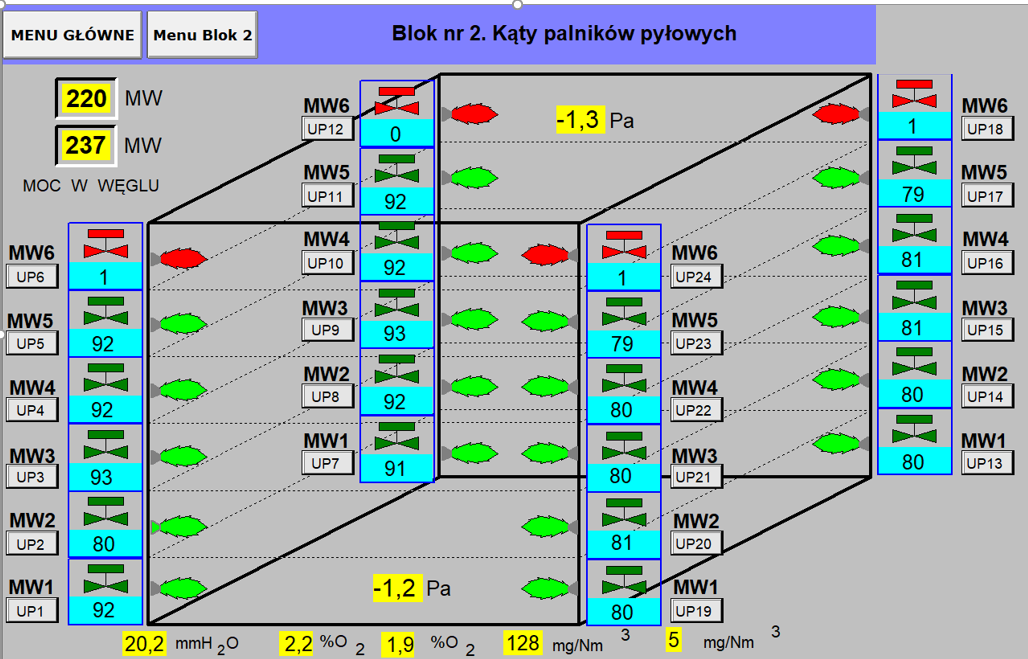 Schemat nr1  Zasilenie poszczególnych palników pyłowych na kotłach 2,6,7 (Pyłoprzewody nie wymieszane ) Pyłoprzewody kotłów energetycznych  nr 3,4,5 zabudowane są w sposób wymieszany tzn. młyny węglowe nr 1,2,3,5,5,6  zasilają  palniki pyłowe na poziomie 16m oraz  23m  , zgodnie ze schematem nr 2  Zasilenie poszczególnych palników pyłowych na kotłach 3,4,5 (Pyłoprzewody wymieszane )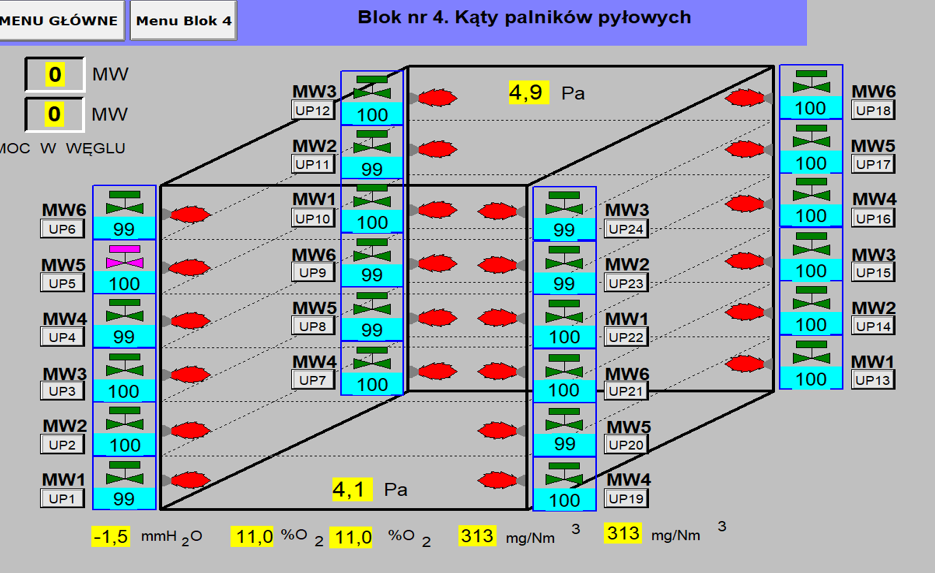 Schemat nr 2  Zasilenie  poszczególnych palników pyłowych na kotłach 3,4,5 (Pyłoprzewody wymieszane ) Palniki pyłoweKomora paleniskowa wyposażona jest w 24 narożne palniki pyłowe oraz 8 olejowych palników rozpałkowych. Rysunek skrzyni palnikowej prezentuje Załącznik nr 3 do SWZ cz. II Skrzynia z palnikami rys. 0-00328 oraz Załącznik nr 4 do SWZ cz. II Dysza obrotowa  rys. 1-01664Układ powietrza wtórnego do kotłaKanały gorącego powietrza przynależnych do instalacji kotła EP-650 przedstawia Załącznik nr 5 do niniejszego. Opis w zakresie sterowania, układów automatyki, aparatury kontrolno pomiarowej, zabezpieczeń funkcjonalnych i sygnalizacji stanów alarmowych.Charakterystyka ogólna systemu sterowania użytego do obsługi kotła EP650 (DCS).Sterowanie wszystkich bloków energetycznych wyposażonych w kotły EP650-137 jest realizowana w systemie sterowania  Ovation firmy Emerson wersja 3.6. Urządzenia lub armatura regulacyjna i odcinająca, posiadające napędy do sterowania zdalnego, także zdecydowana większość sygnałów z zabudowanej na obiekcie aparatury 
kontrolno -  pomiarowej została wprowadzona do systemu Ovation. Na bazie statusu tych urządzeń i sygnałów zbudowano logiki działania systemu dla całej instalacji blokowej. Logiki te zawierają również w sobie wszystkie uwarunkowania pracy tj. tryb sterowania, wewnętrzne blokady technologiczne i zabezpieczenia, przewidziane dla każdego zdalnie sterowanego urządzenia, jak też zdefiniowanego układu technologicznego. Pozwalają również na budowę układów automatycznej regulacji (UAR) dla danej grupy urządzeń lub instalacji.Każda czynność wykonana w obszarze kontrolowanym przez system operacyjny jest rejestrowana na systemowej liście zdarzeń. Układy sterowania i automatyki.W zakresie objętym Przedmiotem Zamówienia, przed przystąpieniem do realizacji projektu wstępnego Zamawiający udostępni Wykonawcy dokumentację dotyczącą: — funkcjonujących obecnie uwarunkowań pracy napędów i armatury,— algorytmów sterowania zdalnego (tryby: „AUTO”, „RĘKA”, „LOKAL”) — algorytmów i warunków nw. sterowania sekwencyjnego:sekwencja najechania podajników węgla, SU13Bsekwencja uruchomienia ZM3, SU_MW3 (odp. ZM6, SU_MW6)sekwencja odstawienia ZM3, SO_MW3 (odp. ZM6, SO_MW6)automatyka załączania ZM z sekwencji rozpalenia kotłaTERMIN REALIZACJI PRACPlanowany termin montażu zmodernizowanych Układów Podawania Paliwa na bloku* T 0 – termin podpisania Umowy** Zgodnie z zapisami SWZ II pkt 7.3 konkretny numer bloku będzie ustalany z Zamawiającym na 30 dni przed planowanym postojem.Harmonogram postojów remontowych blokówHarmonogram postojów remontowych bloków w elektrowni Połaniec zawiera załącznik nr 6 Terminy postojów remontowych bloków określone w pkt 5.2.1 mogą ulec zmianie w przypadku powstania po stronie Zamawiającego sytuacji, których nie był w stanie przewidzieć w dniu zawarcia Umowy. Zmiana terminów będzie dokonana przez złożenie oświadczenia przez odpowiedniego Pełnomocnika Zmawiającego wraz z przekazaniem zaktualizowanego Harmonogramu postojów remontowych bloków. Ewentualne zmiany w harmonogramie, będą podane przez Pełnomocnika Zamawiającego najpóźniej na miesiąc  przed przewidzianym terminie odstawienia bloku ujętym w harmonogramie. Zamawiający zastrzega sobie możliwość zmiany nr bloku energetycznego. Terminy Realizacji Prac – kamienie milowe* Dla Kamienia Milowego nr 6 Zamawiający dopuszcza możliwość przeprowadzenia Pomiarów Gwarancyjnych oddzielnie dla każdego z Układów Podawania Paliwa.WARUNKI REALIZACJI PRACW czasie pracy bloku energetycznego dopuszcza się prace powodujące odstawienie tylko jednej instalacji zespołu młynowego . Odstawienie kolejnej instalacji na bloku może być dokonane po uruchomieniu i oddaniu do eksploatacji poprzedniej.W czasie pracy bloku energetycznego dopuszcza się wykonywanie prac na instalacjach bezpiecznie odizolowanych, Na wniosek Wykonawcy istnieje możliwość (weekendowego- trwającego max 3 dniowego) odstawienia bloku w celu wykonania odpowiednich odcięć i zabezpieczeń układów, które umożliwią prowadzenie prac podczas pracy bloku.Prace wymagające odstawień bloku muszą być wykonane w terminach zgodnych z podanym harmonogramem odstawień remontowych bloków określonych w pkt. 5.2.1 z następującymi dodatkowymi ograniczeniami:3 dni po odstawieniu brak możliwości pracy w kotle z uwagi na studzenie i czyszczenie kotła3 dni przed końcem terminu odstawienia – brak możliwości pracy w kotle z uwagi na próby funkcjonalne, próby ciśnieniowe, itp.Z uwagi na ograniczenia wynikające z krótkich okresów postojowych bloków dopuszcza się wykonanie części zakresu prac i uruchomienie nie całkowicie zmodernizowanej instalacji Układu Podawania Paliwa pod warunkiem pełnej sprawności funkcjonalnej wykonanej modernizacji. Eksploatacja takiej instalacji odbywa się pod nadzorem Wykonawcy. Przeniesienie własności przedmiotu zamówienia nastąpi w dniu podpisania odbioru końcowego po wykonaniu pełnego zakresu prac.Prace prowadzone podczas pracy bloku muszą być zorganizowane w sposób nie wpływający na pracę sąsiadujących urządzeń.PARAMETRY GWARANTOWANE PRZEDMIOTU ZAMÓWIENIA Poniższe Parametry Gwarantowane powinny być dotrzymane w całym okresie Gwarancji dla każdego zmodernizowanego Układu Podawania Paliwa oddzielnie:wydajność maksymalna: strumień paliwa biomasowego nie może być niższy niż 28t/h, strumień węgla nie mniejszy niż 33t/h dla każdego Układu Podawania Paliwa osobno (Gwarancja absolutna) – dla paliw określonych w punkcie  5.9. tabela nr 1.Gwarantowany strumień paliwa stanowi bezwzględną gwarancję oznaczającą, że osiągnięcie wymaganych parametrów przez zmodernizowany Układ Podawania Paliwa stanowi bezwzględny i konieczny warunek dla Odbioru Końcowego.stopień rozdrobnienia (przemiał młyna) dla paliwa biomasowego do frakcji sitowej nie wyższej niż 20% na sicie o wielkości oczka 600 µm w zakresie 0 ÷ 100% obciążenia młyna.stopień rozdrobnienia (przemiał młyna) dla węgla kamiennego do frakcji sitowej nie wyższej niż 30% na sicie o wielkości oczka 90 µm oraz nie wyższej niż 3% na sicie o wielkości oczka 200 µm w zakresie 0 ÷ 100% obciążenia młyna. Gwarancja naboru obciążenia Układu Podawania Paliwa z gradientem nie mniejszym niż 8%/sek.Gwarancja dyspozycyjności nie mniejsza niż 98% – definicja i warunki:Dyspozycyjność będzie liczona według następującej formułygdzie: Tiw - czas niedostępności [h], oznacza sytuację, w której z winy Wykonawcy, nastąpi konieczność odstawienia modernizowanego Układu Podawania Paliwa .Tr – ilość godzin w danym roku kalendarzowym ( tj. 8760 oraz 8784 – w roku przestępnym).Dyspozycyjność wyniesie:D  98 % - w okresie 20.000 godzin pracy dla każdego zmodernizowanego Układu Podawania Paliwa lub w okresie 45  miesięcy od jego odbioru końcowego, w zależności co wystąpi pierwsze.Dyspozycyjność liczona będzie od odbioru końcowego (tj. przekazanie do eksploatacji) do momentu odbioru pogwarancyjnego. Wykonawca gwarantuje, że przez pierwsze 45 miesięcy od przekazania do eksplantacji dostępność Układu Podawania Paliwa dla nowo dostarczonych, lub zmodernizowanych urządzeń i instalacji nie będzie mniejsza niż 98 %. Urządzenia obecnie zamontowane u Zamawiającego, które zostaną ponownie użyte oraz urządzenia wyremontowane przez Zamawiającego nie podlegają Gwarancji Dyspozycyjności.Okresy międzyremontowe dla danego Układu Podawania Paliwa determinowane będą dotrzymaniem  Parametrów Gwarantowanych określonych w pkt. 7.1.1; 7.1.2; 7.1.3; 7.1.4; 7.1.5 dla paliwa (węglowego, biomasowego i ich mieszanki w proporcji podanej w pkt 5.8 tabela nr 1 przez 20 000h.Pomiary gwarancyjnePomiary Gwarancyjne będą przeprowadzone na podstawie obowiązujących polskich norm i aktów prawnych w zakresie parametrów wymienionych w pkt. 7.1.1 – 7.1.6. Pomiary Gwarancyjne zostaną wykonane dla obciążeń bloku od minimum
 (129 MW) do maksymalnego obciążenia mocy nominalnej bloku osiągalnego na dostarczonym paliwie. Pomiary Gwarancyjne będą przeprowadzone w oparciu o programy uzgodnione między Wykonawcą, wykonawcą pomiarów a Zamawiającym, Program Pomiarów Gwarancyjnych winien obejmować i szczegółowo przedstawiać następujące informacje dotyczące sposobu wykonywania pomiarów:zakres pomiarów,metodykę pomiarów,harmonogram pomiarów,sposób i miejsce poboru próbek, sposób ich zabezpieczenia i rozdzielania.Wykonawca Pomiarów Gwarancyjnych powinien posiadać odpowiednie pozwolenia do wykonywania takich pomiarów pod rygorem ich nieważności.Wykonawca Pomiarów Gwarancyjnych powinien posiadać odpowiednie certyfikaty i akredytacje (wg normy PN-EN ISO/IEC 17 025) umożliwiające wykonanie Pomiarów Gwarancyjnych.Wykonawca Pomiarów Gwarancyjnych powinien posiadać Zintegrowany System Zarządzania oparty o normy: PN-EN ISO 9001:2015, PN-ISO 45001:2018-06, PN-EN ISO 14001:2015 oraz dysponować odpowiednim potencjałem ludzkim jak i zapleczem technicznym dla przeprowadzenia pomiarów.Pobór próbek w celu określenia stopnia rozdrobnienia paliwa (przemiału młyna ) należy wykonać zgodnie  z wymaganiami  normy PN - 91 M-34131 – metodą dokładną izokinetyczną. Przemiał młyna(analizy sitowe ) należy określić zgodnie z  wymaganiami normy PN-IOS 1953.Metodyka pomiarowa oraz miejsca pomiarów dla mierzonych i wyliczanych parametrów Gwarantowanych, zostaną uzgodnione w programie Pomiarów Gwarancyjnych.Wykonawca Pomiarów Gwarancyjnych przedstawi sprawozdania z wykonanych pomiarów, w których zawarte będą następujące informacje:wprowadzenie,opis obiektu na którym wykonywano pomiary,cel i zakres pomiarów,opis i lokalizacja miejsc pomiarowych i punktów poboru próbek,przebieg pomiarów wraz z ewentualnymi odstępstwami w stosunku do programu i harmonogramu pomiarów,wyniki pomiarów i obliczeń,podsumowanie wyników pomiarów zbiorcze zestawienie zmierzonych wielkości Parametrów Gwarantowanych ocenę dotrzymania wielkości Parametrów Gwarantowanych.Każda seria Pomiarów Gwarancyjnych zostanie potwierdzona stosownym protokołem zakończenia Pomiarów Gwarancyjnych sporządzonym i podpisanym wspólnie z firmą pomiarową.Wykonawcą Pomiarów Gwarancyjnych będzie firma pomiarowa posiadająca wymagane uprawnienia i odpowiednie referencje w zakresie wykonywania badań i pomiarów, a jej wybór uzgodniony zostanie pomiędzy Stronami. Weryfikacja spełniania Parametrów Gwarantowanych będzie realizowana w następujący sposób:wydajność maksymalna podajnika paliwa – poprzez sporządzenie charakterystyki wydajnościowej podajnika (np. wysyp z otwartego podajnika na poz. +12m i ważenie masy paliwa uzyskanego przy danej prędkości obrotowej podajnika w określonym czasie) lub poprzez zasypanie zasobnika zważoną ilością paliwa i podanie jej w czasie lub poprzez zasypanie zasobnika paliwem biomasowym i określenie wagi w wyniku iloczynu objętości i gęstości oraz podanie w czasie.wydajność osiągalna młyna - poprzez odniesienie poprawnej, co najmniej 24 - godzinnej pracy młyna, rozumianej przez brak objawów zasypania komory mielenia i braków paliwa do określonej masy paliwa podanego z zasobnika do młyna. stopień rozdrobnienia (przemiał młyna) - wartość średnia wyników analiz dla próbek pobranych z 4-ch pyłoprzewodów dla różnych rodzajów  lub mieszanek paliwa biomasowego,Pomiary gwarancyjne na koniec okresu Gwarancji zostaną wykonane najpóźniej 1 miesiąc przed końcem okresu Gwarancji.Podział odpowiedzialności i kosztów wykonania pomiarów:Pomiary Gwarancyjne Pierwsze–stanowiące podstawę do odbioru końcowego -obowiązek spoczywa na Zamawiającym.Pomiary Gwarancyjne Drugie - na koniec okresu Gwarancji – obowiązek spoczywa na Zamawiającym.ORGANIZACJA REALIZACJI PRACOrganizacja i wykonywanie prac na terenie Elektrowni odbywa się zgodnie z Instrukcją Organizacji Bezpiecznej Pracy w Enea Elektrownia Połaniec Spółka Akcyjna I/NB/B/20/2013 (IOBP)oraz Instrukcją Ochrony Przeciwpożarowej w Enea Elektrownia Połaniec Spółka Akcyjna I/NB/B/2/2015 Warunkiem koniecznym dopuszczenia Wykonawcy do realizacji prac oprócz uzyskania upoważnienia do realizacji prac  jest: przekazanie do wglądu osobie prowadzącej Umowę ze strony Zamawiajacego opracowanych zatwierdzonych przez Wykonawcę szczegółowych instrukcji bezpiecznego wykonania prac oraz uzgodnienie z Zamawiającym opracowanej i zatwierdzonej przez Wykonawcę Instrukcji Organizacji Robót.Na polecenie pisemne wykonania pracy prowadzone będą prace stwarzające możliwość wystąpienia szczególnego zagrożenia dla zdrowia lub życia ludzkiego , zawarte w Instrukcji Organizacji Bezpiecznej Pracy w Enea Elektrownia Połaniec Spółka Akcyjna ,pozostałe prace prowadzone są na podstawie Instrukcji Organizacji Robót (IOR) opracowanej przez Wykonawcę i uzgodnionej z Zamawiającym lub innej formie określonej w tej instrukcji.Dokumenty wymienione w pkt. 8.1.1 należy przedłożyć Zamawiającemu 
na 2 tygodnie przed planowanym rozpoczęciem prac na obiekcie. Personel, który będzie wykonywał prace eksploatacyjne urządzeń  energetycznych, musi posiadać ważne świadectwa kwalifikacyjne uzyskane na podstawie przepisów prawa energetycznego, uprawniające, w zależności od rodzaju prac i stanowisk pracy – eksploatacji lub dozoru, do zajmowania się eksploatacją urządzeń, instalacji i sieci:Grupa 2; Urządzenia wytwarzające, przetwarzające, przesyłające i zużywające ciepło oraz inne urządzenia energetyczne: odpowiednio:pkt. 1, 2, 4, 6 i 10 w zakresie pkt. 1, 2, 4, 6 – w zakresie konserwacji, remontów, montażu;pkt. 10 w zakresie pkt. 1, 2, 4, 6 – w zakresie kontrolno-pomiarowym;Grupa 1; Urządzenia, instalacje i sieci elektroenergetyczne wytwarzające, przetwarzające, przesyłające i zużywające energię elektryczną: odpowiednio pkt. 2, 3, 9 i 10 w zakresie pkt. 2, 3, 9 – w zakresie konserwacji, remontów, montażu;pkt. 10 w zakresie pkt. 2, 3, 9– w zakresie kontrolno-pomiarowym;Personel, który będzie wykonywał prace rusztowaniowe, musi posiadać uprawnienia montażysty rusztowań uzyskanych na podstawie Rozporządzenia Ministra Gospodarki z dnia 20 września 2001 r. w sprawie bezpieczeństwa i higieny pracy podczas eksploatacji maszyn i innych urządzeń technicznych do robót ziemnych, budowlanych i drogowych (Dz. U. z 2018 r. paz 583, z późn. zm ).Personel, który będzie obsługiwał urządzenia dźwignicowe (własne lub udostępnione przez Zamawiającego) oraz inne urządzenia techniczne przy obsłudze i konserwacji których wymagane jest posiadanie kwalifikacji potwierdzonych zaświadczeniem kwalifikacyjnym (Rozporządzenie Ministra Przedsiębiorczości i Technologii z dnia 21 maja 2019 r. w sprawie sposobu i trybu sprawdzania kwalifikacji wymaganych przy obsłudze i konserwacji urządzeń technicznych oraz sposobu i trybu przedłużania okresu ważności zaświadczeń kwalifikacyjnych (Dz. U. z 2019 r. poz 1008,) musi posiadać uprawnienia o których mowa w w/w Rozporządzeniu Wykonawca jest zobowiązany do przestrzegania zasad i zobowiązań dotyczących bezpiecznego wykonywania prac zawartych w wewnętrznych aktach normatywnych Zamawiającego oraz ogólnie obwiązujących przepisach dotyczących bezpieczeństwa w tym przepisów i zasad bhp oraz ochrony przeciwpożarowejWykonawca jest zobowiązany do zapewnienia zasobów ludzkich i narzędziowych. Wykonawca dostarczy do Zamawiającego w terminie do 3 tygodni przed planowanym odstawieniem bloku do remontu szczegółowy harmonogram realizacji prac określonych 
w umowie.Wykonawca dostarczy cotygodniowy raport (każdy poniedziałek do godziny 10: 00) z określonym % realizacji prac i zgodności realizacji w stosunku do opracowanego szczegółowego harmonogramu prac oraz Tygodniowy Raport BHP (Załącznik Z4 dokumentu związanego nr 2 do IOBP). Po zakończonym remoncie Wykonawca w terminie do 2 tygodni dostarczy zbiorczy raport z wykonywanych prac.Wykonawca będzie uczestniczył w spotkaniach koniecznych do realizacji, koordynacji i współpracy.W przypadku gdy na obiekcie będą prowadzone prace wykonywane przez różne podmioty zostanie powołany Koordynator ds. BHP w rozumieniu Art. 208 Kodeksu Pracy. Koordynatora powołuje Zamawiający.Wykonawca jest zobowiązany do zorganizowania zaplecza warsztatowego oraz magazynowego nieodzownego do wykonania Przedmiotu Zamówienia zgodnie 
ze standardami obowiązującymi u ZamawiającegoWykonawca zapewni:Izolacje i rusztowania wymagane do wykonania zakresu prac . niezbędne wyposażenie, a także środki transportu nie będące na wyposażeniu instalacji oraz w dyspozycji Zamawiającego konieczne do wykonania Usług, w tym specjalistyczny sprzęt; pracowników z wymaganymi uprawnieniami;Materiały Pomocnicze, Materiały Podstawowe i Części Zamienne konieczne do wykonania Usług,Wykonywane prace będą zorganizowane w sposób umożliwiający pracę sąsiednich urządzeń i instalacji oraz prowadzenie na nich prac eksploatacyjnych. Dotyczy prac możliwych do wykonywania podczas pracy bloku.Zamawiający udostępni bez kosztowo Wykonawcy:stacjonarne urządzenia dźwignicowe, pod warunkiem posiadania przez pracowników Wykonawcy uprawnień UDT do obsługi tych urządzeń. Wykaz urządzeń Załącznik 7,miejsca podłączenia energii elektrycznej dla urządzeń spawalniczych, elektronarzędzi oraz kontenerów socjalnych i warsztatowych, miejsca poboru sprężonego powietrza i wody.Wciągarki 5 tonowe zamontowane w lukach montażowych na kotłowni – tył kotła, strona lewa i prawa.dźwig towarowo-osobowy – do 1600 kg z obsługą na I zmianie roboczej i II zmianie roboczej. Dostępność dźwigu na III zmianie roboczej oraz w dni ustawowo wolne 
od pracy, pod warunkiem obsługi pracownika Wykonawcy posiadającego odpowiednie uprawnienia.dźwig osobowy – do 800 kg. Dostępność 24 godz./dobę, zlokalizowany na kotłowni bloku nr 1.demontaż i montaż napędów zawieradeł.Zamawiający w miarę posiadanych zasobów umożliwi Wykonawcy korzystanie w wyznaczonym obiekcie na terenie Elektrowni z pomieszczeń/powierzchni magazynowo – warsztatowych i socjalnych, na warunkach umowy najmu. Orientacyjne koszty mediów i najmu:woda -4,98 zł/m3ścieki -8,45 zł/m3energia elektryczna -450,00 zł/MWh.Szacunkowy koszt wynajmu szatni - 110 zł/miesiąc/pracownik.Wykonawca będzie świadczył usługi zgodnie z ogólnie obowiązującymi wymaganiami prawnymi dotyczącymi przedmiotu i zakresu usługiRAPORTY I ODBIORYWykonawca będzie składał Zamawiającemu w dniach od poniedziałku do piątku codzienne raporty z realizacji Umowy zawierające planowane prace do realizacji, ilość pracowników na obiekcie, incydenty BHP. Raporty będą składane w formie elektronicznej.Raporty będą stanowić podstawę do sporządzenia protokołów odbioru Usług zgodnie z OWZU i OWZT. Wzory raportów będą uzgadniane przez Strony wg potrzeb Zamawiającego.Dokumentacja wymagana przez Zamawiającego:Dokumentacja wymagana do opracowania przez WykonawcęEkspertyza techniczna, wykonana przez osobę posiadającą uprawnienia budowlane w branży konstrukcyjno-budowlanej oraz rzeczoznawcę do spraw zabezpieczeń pożarowych określającej zakres koniecznych do wykonania robót budowlanych oraz klasyfikującą zamierzone zmiany i roboty, potwierdzająca brak konieczności/ lub ewentualną konieczność dokonania zgłoszenia zmiany sposobu użytkowania obiektu oraz ewentualnego opracowania projektu budowlanego przebudowy budynku i uzyskania pozwolenia na budowę. W zakres ekspertyzy wchodzi wykonanie niezbędnych sprawdzeń i badań w miejscu realizacji zamierzenia, analiza obliczeniowa z uwzględnieniem stanu rzeczywistego konstrukcji oraz wydanie orzeczenia o stanie i zaleceń dotyczących remontu bądź wymaganej ewentualnej przebudowy w celu ominięcia kolizji bądź wzmocnienia konstrukcji. (2 egz.) + wersja elektroniczna w formacie pdf  Ewentualny Projekt budowlany przebudowy budynku wraz uzyskaniem ewentualnych wymaganych opinii, uzgodnień, pozwoleń i innych dokumentów wymaganych przepisami szczególnymi oraz uzyskania w imieniu Zamawiającego  decyzji o pozwoleniu na przebudowę obiektu. (3 egz.) + wersja elektroniczna w formacie pdf.Opracowania niezbędnych zgłoszeń wraz uzyskaniem ewentualnych wymaganych opinii, uzgodnień, pozwoleń i innych dokumentów wymaganych przepisami szczególnymi oraz dokonania w imieniu Zamawiającego zgłoszeń. (3 egz.) + wersja elektroniczna w formacie pdf.ROZRUCH KONTROLE I PRÓBYRozruch, przekazanie do eksploatacjiRozruch oznacza okres realizacji prac następujący po montażu urządzeń i układów, w którym przeprowadza się wszystkie czynności prowadzące do tego, że wszystkie urządzenia i układy zmontowanego obiektu stają się funkcjonalnie sprawne i bezpieczne.Wykonawca będzie pełnił rolę koordynatora rozruchu, w tym w działaniach wykonywanych przez podwykonawców. Wykonawca jest odpowiedzialny za wykonanie wszystkich prób i testów niezbędnych dla prawidłowego uruchomienia i zoptymalizowania poszczególnych zadań.W trakcie prac rozruchowych Wykonawca zobowiązany jest do rozpoczęcia usuwania usterek lub wad w ciągu 1 godziny od daty wpisu w Książce Usterek. Inny czas przystąpienia do prac wymaga uzgodnień z Zamawiającym.Wykonawca na etapie projektu końcowego opracuje wytyczne prowadzenia rozruchu dla wykonanego zakresu prac.Co najmniej na 1 miesiąc przed rozpoczęciem uruchomienia instalacji będącej przedmiotem zamówienia Strony uzgodnią szczegółowy zakres udziału personelu Zamawiającego i Wykonawcy (Program Rozruchu). Program Rozruchu podlega zatwierdzeniu przez prowadzącego eksploatację – Zamawiającego.Współudział Wykonawcy w rozruchu bloku oznacza wykonanie wszystkich czynności niezbędnych do zapewnienia prawidłowej eksploatacji przedmiotu zamówienia i optymalizacji parametrów pracy poszczególnych urządzeń wchodzących w zakres modernizacji.Wykonawca zgadza się, by usterki i wady mogły być usuwane przez Zamawiającego, gdy Inżynier Gwarancyjny będzie nieobecny lub nieosiągalny, przy pomocy części zapasowych dostarczonych przez Wykonawcę w ramach Wynagrodzenia. Zamawiający niezwłocznie zawiadomi Wykonawcę o liczbie i rodzaju użytych części.Przed przekazaniem do eksploatacji Strony opracują procedurę gwarancyjną, określającą sposoby zgłaszania wad i usterek.Ruch PróbnyCelem ruchu próbnego jest udokumentowanie osiągnięcia Gwarantowanych Parametrów Technicznych oraz właściwej funkcjonalności poszczególnych układów technologicznych.Ruch próbny będzie trwał 7 dni. W trakcie ruchu próbnego, Wykonawca jest zobowiązany przeprowadzić test nieprzerwanej pracy. Czas trwania testu nieprzerwanej pracy dla każdego z Układów Podawania Paliwa będzie wynosić 72 godz.Jeżeli w trakcie trwania testu nieprzerwanej pracy (72 godziny) jakiekolwiek nowo zabudowane lub zmodernizowane przez Wykonawcę urządzenie zostaną wyłączone z pracy z przyczyn zależnych od Wykonawcy, to ruch próbny uznaje się za niezaliczony.Próby funkcjonalne i pomiary gwarancyjneWykonawca, opracuje i przedstawi  Zamawiającemu program prób funkcjonalnych i propozycję programu Pomiarów Gwarancyjnych. Obejmuje on zestawienie wymaganych próbek, i punktów kontrolnych dla udowodnienia, że cała instalacja spełnia parametry gwarancyjne i funkcjonalne.Termin rozpoczęcia Pomiarów Gwarancyjnych dla danego bloku zostanie uzgodniony pomiędzy Wykonawcą i Zamawiającym najpóźniej 14 dni przed ich rozpoczęciem.Wymagania ogólne dla pomiarów gwarancyjnychPomiary Gwarancyjne będą przeprowadzone na podstawie obowiązujących polskich norm i aktów prawnych w zakresie parametrów i pomiarów wymienionych w punkcie 11.2Pomiary Gwarancyjne zostaną wykonane dla obciążeń bloku od minimum
 (129 MW) do maksymalnego obciążenia mocy nominalnej bloku, Pomiary Gwarancyjne będą przeprowadzone w oparciu o programy uzgodnione między Wykonawcą, wykonawcą pomiarów a Zamawiającym, Program Pomiarów Gwarancyjnych winien obejmować i szczegółowo przedstawiać następujące informacje dotyczące sposobu wykonywania pomiarów:zakres pomiarów,metodykę pomiarów,harmonogram pomiarów,sposób i miejsce poboru próbek, sposób ich zabezpieczenia i rozdzielania.Wykonawca Pomiarów Gwarancyjnych powinien posiadać odpowiednie pozwolenia do wykonywania takich pomiarów pod rygorem ich nieważności.Pomiary gwarancyjne wykonana niezależna firma pomiarowa na zlecenie Zamawiającego.Wymagania w zakresie montażu, urządzeń i kwalifikacji Wymagania kwalifikacyjne dla personeluOsoby wykonujące zadania służby BHP posiadające kwalifikacje co najmniej inspektora do spraw bezpieczeństwa i higieny pracy (z dwuletnim doświadczeniem zawodowym)Projektanci muszą posiadać wymagane uprawnienia budowlane.Osoby odbierające rusztowania i do puszczające je do eksploatacji muszą posiadać uprawnienia jak kierownik budowy Kierownik budowy/ robót posiadających wymagane uprawnienia budowlaneWymagania odnośnie demontażydemontaż urządzeń należy wykonać w sposób zachowawczy i dostarczyć w wyznaczone miejsce (na terenie elektrowni) przez Zamawiającego  Złom należy dostarczyć na magazyn złomu zlokalizowanego na terenie elektrowniWymagania odnośnie stosowanych materiałówW przypadku modernizacji palników pyłowych Wykonawca jest zobowiązany do dostawy i montażu palników pyłowych od producenta, posiadającego wiedzę i doświadczenie, którego produkty znalazły zastosowanie w przemyśle energetycznym. Dostarczona armatura, rurociągi, inne urządzenia lub ich podzespoły od producentów, którzy posiadają w Polsce Oddział/przedstawicielstwo oraz serwis.Dostarczone elementy układu mielącego młyna powinny być wykonane z materiałów wysokogatunkowych dobranych do warunków pracy oraz parametrów urządzeniaWszystkie dostarczone urządzenia i elementy konstrukcyjne powinny posiadać zabezpieczone antykorozyjne.Elementy najbardziej narażone na erozję takie jak wstawki nad młynem, kolana, łuki wykonane z wykładziną ceramiczną (min.92 % Al2O3 ).Fale kompensatora rury zsypowej należy wykonać z materiału odpornego na korozję . Fale kompensatora należy zabezpieczyć przed zużyciem erozyjnym transportowanego paliwa.Wszystkie dostarczone materiał powinny posiadać wymagane certyfikaty.Przedmiot Zamówienia będzie sprawny technicznie, dostarczone elementy, części, urządzenia, materiały będą fabrycznie nowe, wyprodukowane nie wcześniej niż 12 miesięcy przed przystąpieniem do realizacji. Wykonawca oświadcza, że wszystkie elementy, części, urządzenia, materiały wchodzące w zakres Przedmiotu Zamówienia będą dopuszczone do obrotu na terenie Rzeczypospolitej Polskiej.Wymagania w zakresie układów sterowania i automatyki.Zmodernizowana instalacja podawania paliwa nie pogorszy działanie układów regulacji w zakresie Automatycznej Regulacji Ciśnienia i Mocy, oraz nie pogorszy podstawowych parametrów pracy bloku wymaganych przez Operatora Sieci.Zakres obejmuje inwentaryzację oraz ocenę stanu technicznego elementów wchodzących w układ sterowania i zasilaniaPodstawowe wymagania dla urządzeń branży AKPiA Wszelkie nowe i zmodernizowane urządzenia dla branży AKPiA jak i aparatura łączeniowo – zabezpieczająca instalowana na instalacji powinna być jak najbliżej zunifikowane z istniejącymi obecnie na obiekcie. W szafach zasilająco – sterowniczych, w torach prądowych, zastosować styczniki i aparaturę umożliwiającą stworzenie widocznej przerwy w obwodzie. W szafach zostawić 20% rezerwę miejsce dla zabudowy dodatkowych obwodów nowych urządzeń.Opisy na elewacjach grawerowane i mocowane w sposób pewny i trwały. Rozdzielnice i skrzynki rozdzielcze/sterownicze na obiekcie powinny być wykonane w stopniu ochrony obowiązujących norm określone dla takiego typu instalacji, na kotłowni co najmniej IP54 a poza IP65.Każde urządzenia będzie wyposażone w skrzynki sterowania lokalnego wyłączniki awaryjne oraz rozłącznik zasilania, dostosowany do stosowania systemu Lock Out/ Tag Out (LOTO). Wszystkie elementy urządzeń AKPiA takie jak czujniki temperatury, wyłączniki krańcowe etc. powinny być tak zamontowane, aby możliwa była łatwa i bezpieczna ich wymiana w razie uszkodzenia, wyłącznie z podestów stałych. Wszystkie nowe/zmodernizowane urządzenia AKPiA muszą posiadać odpowiednią  dokumentację jakościową w pełnym zakresie oraz instrukcję obsługi w języku polskim.Aparatura  sterownicza, pomiarowa powinna posiadać obudowy o stopniu IP odpowiednimi do miejsca montażuAparatura pomiarowa powinna spełniać standard dla pomiarów analogowych 4-20mA z obsługą protokołu HARTPrzed montażem urządzeń i aparatury AKPiA należy przekazać protokoły ze sprawdzeń od producenta. Po montażu urządzeń i aparatury AKPiA należy wykonać próby funkcjonalne, oraz przedstawić protokoły ze sprawdzeń w całym zakresie sterowań i pomiarów – zakres uzgodnić ze Zlecającym. Wszystkie użyte do realizacji prac materiały, aparatura, przyrządy pomiarowe i urządzenia dostarczone przez Wykonawcę, muszą spełniać następujące warunki: posiadać poświadczenia i atesty lub certyfikaty wymagane prawem budowlanym, przepisami dozoru technicznego oraz odpowiednimi normami, posiadać dokumentację techniczną oraz odpowiadać pod względem technicznym warunkom miejsca zabudowy (medium, temperatura, ciśnienie, zapylenie, wibracja itp.), muszą zostać zaakceptowane przez Zamawiającego przed zabudową na obiekcie.Dostarczone urządzenia i aparatura pochodzić będą od podmiotów posiadających autoryzowany serwis na terenie UEDostarczone urządzenia, materiały i osprzęt muszą spełniać wymogi obowiązujących norm określone dla takiego typu instalacji, w której są zamontowane. Wymaga się, aby aparatura, urządzenia AKPiA oraz elementy wykonawcze spełniły wymagania klimatyczne i stopnie ochrony budowy zgodnie z ich miejscem zabudowy i przeznaczeniem. Dostarczane przez Wykonawcę urządzenia pomiarowe winny odpowiadać klasie dokładności przewidywanej dla danego rodzaju pomiaru i zatwierdzona przez Zamawiającego Aparatura, urządzenia AKPiA oraz elementy wykonawcze przeznaczone do zabudowy w strefie Ex, muszą posiadać certyfikat ATEX oraz spełniać wymagania w zakresie stopnia ochrony obudowyLokalizacja urządzeń, aparatury, króćców musi być uzgodniona z Zamawiającym.Wszelkie kolizje wynikające z realizacji projektu mają być wykonane przez i na koszt Wykonawcy.Zaprojektowany układ będzie miał możliwość sterowania lokalnego w przypadku uszkodzenia połączenia z systemem DCS.zapewnić odpowiednie chłodzenie urządzeń sterowniczych i pomiarowych oraz zastosować w pomieszczeniach rozdzielni wentylacje i klimatyzację dla nowo zabudowanej aparatury.Wymagania organizacja, montaż, dokumentacja wykonawca wykona opisy KKS dla modernizowanej instalacji po uzgodnieniu z Zamawiającym Wykonawca dostarczy dokumentację wykonawczą, „Red Corect” – po montażowa oraz powykonawczą. dokumentacja dostarczona przez wykonawcę będzie zaopiniowana przez Zleceniodawcę przed rozpoczęciem prac modernizacyjnych.Wykonawca dostarczy projekt aplikacji łącznie z aplikacją i narzędziami rekonfiguracji  dla zmodernizowanego/nowego układu, szczegółowe rozwiązania techniczne realizowanej przez wykonawcę koncepcji będą uzgadniane na etapie wykonywania projektuWymagania donośnie układów obwodów pierwotnych i wtórnych branży elektrycznej.Wszelkie zmiana w układach obwodów pierwotnych i wtórnych branży elektrycznej należy uzgodnić z Zamawiającym. Wszystkie urządzenia elektryczne projektowanej instalacji powinny być zaprojektowane do pracy na napięciu 230/400V AC.Dla modernizowanej instalacji należy wykonać bilans mocy zainstalowanej oraz ilość i wielkość odbiorów elektrycznych.Dla nowych odbiorów, o ile zajdzie taka potrzeba, Zamawiający wskaże miejsce przyłączenia (źródło napięcia i mocy). Wykonawca dobierze i dostarczy aparaturę łączeniowo – zabezpieczającą dla konfiguracji obwodu. Wykonawca dobierze i zaprojektuje urządzenia, aparaturę łączeniowo – zabezpieczającą i osprzęt elektryczny łatwo dostępny, od znanych i uznanych producentów występujących na rynku polskim.Dla nowych odbiorów elektrycznych należy przewidzieć skrzynki sterowania miejscowego i przyciski awaryjnego wyłączenia, a już istniejące, pracujące dla urządzeń i instalacji modernizowanej, należy poddać przeglądowi i odnowieniu.Wykonawca zaprojektuje układ tak, aby nie było kolizji z istniejącymi instalacjami, a jeżeli takie wystąpią, Wykonawca usunie je we własnym zakresie.Całość dostaw, montażu i uruchomienia urządzeń elektrycznych i ich okablowania jest w zakresie Wykonawcy.Dokumentacja: wstępna, wykonawcza i powykonawcza musi być przedstawiona Zamawiającemu i uzyskać jego pozytywną opinię- Kable sterowniczeWszystkie kable sterownicze muszą być w wykonaniu z żyłami miedzianymi (w  izolacją PCV lub równorzędną, w powłoce nie rozprzestrzeniającej płomienia (YnkY, YnkSY lub równorzędne), odporne na UV.  Kable powinny spełniać wymagania normy IEC-60332-2,3 kategoria C. Wykonawca nie zastosuje mufowania kabli. Do zasilania odbiorów z przemienników częstotliwości należy zastosować kable ekranowane.Kable 0,4kV spełnią maksymalne wymagania wynikające z:Obciążenia,Wytrzymałości zwarciowej,Spadku napięcia, również przy rozruchu silników,Wytrzymałości mechanicznej,Kable sterownicze należy dobrać na maksymalne wymagania wynikające z:Prądu obciążenia ciągłego i szczytowego,Spadku napięcia,Wytrzymałości mechanicznej,Możliwości indukcji w kablu pod wpływem warunków środowiskowych (kable ekranowane)Przekroje kabli będą dobrane zgodnie z obowiązującymi normami i standardami oraz zaprojektowaną dokumentacją. Przejścia kabli sterowniczych przez ściany i stropy należy zadławić i uszczelnić atestowanymi materiałami ogniochronnymi.Izolacja i powłoka kabli powinna być odporna na działanie: oleju, wilgoci, promieniowania słonecznego, większości rozpuszczalników oraz temperaturę otoczenia (spełnienie wymagań dotyczących doboru i montażu okablowania, od wpływów zewnętrznych, zgodnie z PN-IEC 60364-5-52 dział 522).Wykonawca zamontuje oznaczniki kablowe, które powinny być umieszczone w następujących miejscach:Na początku i na końcu linii kablowejW charakterystycznych miejscach jak: wejścia i wyjścia do/z przepustów, skrzyżowania, zbliżenia itp.Co 20 m na prostych odcinkach kabli ułożonych w kanałach i tunelachOznaczenia kabli za pomocą oznaczników kablowych wytłaczanych lub wypalanych (odpornych na promieniowanie UV).Podstawowe informacje na oznacznikach powinny zawierać:•	Nr kabla zgodny z albumem kablowym, relacja kabla (skąd – dokąd)•	Typ kabla•	Długość kabla•	Rok ułożenia kabla- Trasy kabloweKonstrukcje i trasy kablowe powinny być wykonane w kategorii korozyjności (minimum C4) zgodnie z normą PN-EN ISO 1461:2011 – Powłoki cynkowe nanoszone na wyroby stalowe i żeliwne metodą zanurzeniową – Wymagania i metody badań.Konstrukcje i trasy kablowe muszą posiadać certyfikaty dopuszczenia CNBOP.Wszystkie nowe kable muszą być zainstalowane w korytach kablowych z pokrywami.Kable siłowe i sterownicze powinny być prowadzone w odrębnych korytach lub na oddzielnych półkach kablowych w kanałach i tunelach kablowych, tam gdzie to konieczne należy stosować rury osłonowe dla ochrony kabli przed uszkodzeniami mechanicznymi, a ponadto Wykonawca zabezpieczy kable wychodzące poza tunele i kanały do wysokości 2,5m od poziomu posadzki rurami stalowymi lub innymi ekwiwalentnymi zabezpieczeniami.W nowych korytach należy przewidzieć co najmniej 10% rezerwy miejsca.Przejścia kabli przez przegrody w tunelach i przez stropy muszą być zadławione i uszczelnione materiałem ogniochronnym i oznaczone etykietą producenta tego materiału.Wszystkie elementy tras kablowych będą skręcane – zastosować rozwiązania systemowe producenta tras(nie dopuszcza się spawania tras kablowych),- Instalacje uziemiające, wyrównawcze i odgromoweInstalacja uziemień roboczych i ochronnych oraz  połączeń wyrównawczych zostanie wykonana zgodnie z normą PN-IEC 60364-5-54 i podłączona do istniejącej sieci uziemiającej i połączeń wyrównawczych.Połączenia wyrównawcze pomiędzy szynami PE a rozdzielnicami, trasami kablowymi i szafami technologicznymi będą wykonane przewodem, co najmniej LYżo 1x6mm2, połączenia wyrównawcze dodatkowe przewodem, co najmniej LYżo 1x16mm2. Każde urządzenie wyposażone fabrycznie w zacisk uziemiający , musi być połączone z siecią połączeń wyrównawczych.Należy uziemić obudowy silników i ich konstrukcje, korytka kablowe i konstrukcje wsporcze tras kablowych. Uziemienia należy wykonać (w przypadku tras kablowych w dwóch miejscach każdej z tras) odpowiednimi bednarkami ocynkowanymi, zgodnie ze sztuką elektrycznego łączenia, prowadzone pod kątem prostym. Miejsca spawania zabezpieczyć antykorozyjnie. Bednarkę malować w żółto-zielone pasy.OświetlenieOświetlenie podstawowe i oświetlenie bezpieczeństwa.Wykonawca musi poddać ocenie technicznej istniejące instalacje oświetlenia, wykonać pomiary sprawdzające i na ich podstawie zaprojektować i wykonać niezbędne rekonfiguracje istniejących instalacji i uzupełnienia dla spełnienia aktualnych norm i przepisów w odniesieniu do oświetlenia.- Pomiary elektryczneNależy wykonać następujące pomiary:•	Próby i badania pomontażowe zgodnie z normą PN-E-04700•	Pomiar impedancji pętli zwarcia wg. PN-HD 60364-4-41•	Pomiar rezystancji izolacji instalacji i urządzeń z podziałem na: sprawdzenie samoczynnego wyłączenia zasilania – skuteczność ochrony przeciwporażeniowej; pomiar ciągłości przewodów ochronnych oraz neutralnych; pomiar rezystancji uziemienia wg. PN-HD 60364-6Próby, badania i pomiary powinny być wykonywane przez osoby posiadające świadectwo kwalifikacyjne Eksploatacji w zakresie kontrolno – pomiarowym, która sporządzi protokoły w 2 egz. oryginalnych. Protokoły powinny być sprawdzone przez osobę posiadającą świadectwo kwalifikacyjne Dozoru w zakresie kontrolno-pomiarowym. Przyrządy pomiarowe użyte do pomiarów muszą posiadać aktualne świadectwa wzorcowania dołączone do w/w protokołów.- Wymagany zakres projektu AKPiAZakres ten powinien zawierać co najmniej:•	Szczegółowy opis zmienionego systemu zasilania i wyposażenia AKPiA•   Opis ogólny zmian systemu sterowania i wyposażenia w nową aparaturę AKPiA •   Inwentaryzację projektową obiektu•	Wyposażenie dla nowych skrzynek sterowniczych etc.•	Zestawienie wyposażenia•	Schematy ideowe•	Schematy rozwinięte•	Schematy montażowe•	Opisy algorytmów sterowania •	Plan tras kablowych•	Zestawienie rozdzielnic i kabli•	Plany instalacji uziemień i połączeń wyrównawczych•	Album kabli i przewodów – gospodarka kablowa.•	Pełną dokumentacje jakościową•	Instrukcje eksploatacji nowych i zmodernizowanych instalacji zatwierdzoną przez zleceniodawcę•	dostarczenie wszystkich niezbędnych dokumentów odbiorowychWykonawca dostarczy całość dokumentacji wykonawczej (baza danych wej/wyj. I/O, opisy funkcjonalne i schematy układów sterujących schematy logiczne układów, logika blokad),• dokumentacja powykonawcza zaopiniowaną przez Zamawiającego• dla projektu wykonawczego stawia się wymagania nie mniejsze niż dla projektu budowlanego w tym wymagania odnośnie uprawnień projektantów i sprawdzających- Wytyczne ogólne do sporządzania i dostarczania dokumentacji AKPiAWszelka dokumentacja związana z Instalacją będzie w języku polskim.Wykonawca dostarcza Zamawiającemu:Dwie kopie wstępnej dokumentacji projektowej i budowy wraz z jedną kopią cyfrową na CD.Dwie kopie (papier) końcowej dokumentacji wszystkich niezbędnych dokumentów, rysunków i specyfikacji wymienionych niżej + dwie kopie cyfrowe na CD. Grzbiet teczek dokumentów lub każdego CD musi mieć napisaną następującą informację:Opis projektu: Nazwę wykonawcy.Numer zamówienia.Nazwa urządzenia.Numer teczki/dysku CD, a po nim numer teczek/dysków CD.W przypadku dokumentów/CD podwykonawców, których dokumentacja znajduje się w ich własnych teczkach/dyskach CD, oprócz powyższej informacji, identyfikator zawiera:Nazwę podwykonawcy.Nazwę urządzenia lub podzespołu.Dysk CD-rom musi być zorganizowany w strukturę drzewa katalogów: tytuły różnych części (rozdziałów itp.) i pliki powinny umożliwić użytkownikom bardzo szybkie znalezienie dokumentu lub planu, którego szukają.Końcowe dokumenty przeznaczone dla Zamawiającego muszą być w języku polskim. Dokumenty przeznaczone dla Zamawiającego podczas projektowania powinny być w języku polskim.Każda nowa zweryfikowana wersja dokumentu jest wysyłana razem z załączoną listą wszystkich dokumentów, które poprzednio były wysłane do Zamawiającego oraz musi on nosić datę wysyłki i numer ostatniej weryfikacji.Wykonawca będzie aktualizował listę (plik Excel) wszystkich dostarczonych dokumentów po to, aby w każdym czasie było dokładnie wiadomo, jaki jest stan dokumentacji. Lista ta będzie wysyłana ze wszystkimi nowymi wysyłanymi dokumentami.Plik ten będzie zawierał przynajmniej:Numer dokumentu;Nazwa teczki/pliku i rodzaj;Numer indentyfikacyjny;Data wysyłki i rewizji dal każdej wysłanej rewizji;Wersję;Format;Język;Tytuł dokumentu;-  Numer i nazwę projektu.Wymagania w zakresie aparatury kontrolno-pomiarowej. Zmodernizowany Układ Podawania Paliwa powinien być wyposażony w pomiary w zakresie nie mniejszym niż:pomiar wentylacji przed młynem - czujnik różnicy ciśnień oraz rurkę spiętrzającą, zamontowaną na kanale wylotowym wentylatora transportowego w celu ciągłego pomiaru prędkości przepływu powietrza pierwotnego zasilającego młyn,czujniki ciśnienia zabudowane na wlocie powietrza transportowego do młyna oraz 
w pyłoprzewodach na ich początkowym odcinku, w celu określenia oporów młyna,czujniki temperatury (3szt.) zabudowane na głowicy wylotowej młyna, monitorujące temperaturę mieszanki pyłowej,czujniki ciśnienia (4szt.) zabudowane na odcinkach końcowych pyłoprzewodów, przed palnikami pyłowymi,czujniki temperatury (4szt.) zabudowane na odcinkach końcowych pyłoprzewodów, przed palnikami pyłowymi, orazutrzymanie istniejących pomiarów, w zakresie uzgodnionym z Zamawiającym.Wymagania odnośnie układów sterowania i wizualizacji - DCSUkład sterowania i wizualizacji należy zaimplementować w istniejących systemach  sterowania DCS Ovation. Zmiany w ww.  systemach mogą zostać wykonywane  tylko i wyłącznie przez firmę Emerson Process Management pod nadzorem Zamawiającego. Dla nowych sygnałów I/O wymagane jest  dostarczenie nowych modułów I/O. Zamawiający informuje, że dysponuje ograniczoną ilością wolnych miejsc na moduły I/O systemu sterowania Ovation. W przypadku ich większego zapotrzebowania  Wykonawca jest zobowiązany rozbudować system Ovation o dodatkowe moduły I/O łącznie z szafami/szafami krosowymi.       Standardy ogólne dla sygnałów I/O:wejście cyfrowe DI –  styk bezpotencjałowy, bez separacji,wyjście cyfrowe DO – separacja na przekaźniku,wejście analogowe –  bez separacji,wyjście analogowe –  bez separacji.Jeżeli trasy sygnałów są prowadzone poza budynkami wszystkie sygnały I/O należy zastosować w separację galwaniczną.Jeżeli zaistnieje potrzeba utworzenia linków z systemu Ovation do urządzeń zewnętrznych – to należy to zrealizować  w oparciu o protokół komunikacyjny Modbus TCP/IP.Jeżeli Wykonawca zastosuje sterowniki lokalne dla urządzeń instalacji młynowej spoza systemu Ovation, to powinien dostarczyć projekt aplikacji z narzędziami programistycznymi  do celów rekonfiguracji.  Zamawiający nie dopuszcza  rozwiązań typu BLACK-BOX.Załączenie / wyłączenie instalacji musi być wprowadzone do algorytmów sekwencji danego bloku energetycznego. Wykonawca  przygotuje zestawienie nowych punktów PTID bazy danych Ovation celem importu do systemu PI . Import po stronie Zamawiającego.Projekt wykonawczy wymaga pozytywnej opinii Zamawiającego.Wykonawca dostarczy całość dokumentacji wykonawczej/powykonawczej [baza danych wej/wyj. I/O, opisy funkcjonalne i schematy układów sterujących (schematy logiczne układów sekwencji, logika blokad, zamkniętych i otwartych pętli sterowania), ekrany graficzne synoptyki DCS] dla zintegrowania swojego pakietu z DCS Zamawiającego.Jeżeli użyte oprogramowanie będzie licencjonowane to Zamawiający otrzyma licencje na czas nieograniczony. Zabrania się udostępniania rozwiązań zastosowanych w systemach DCS ( w tym haseł adresów IP, konfiguracji infrastruktury sieciowej)  bez uzgodnienia z Zamawiającym. Dokumentacja: wstępna, wykonawcza i powykonawcza musi być przedstawiona Zamawiającemu i uzyskać jego pozytywna opinięWymagania jakościowe montażu i prefabrykacjiCięcie i ukosowaniePrzygotowanie złącza spawanego wg. normy PN-EN ISO 9692 dla ręcznego spawania łukowego, spawania łukowego elektrodą metalową w osłonie gazów, spawanie gazowe, spawanie metodą TIG i spawanie wiązką stali.Na ukosowanych istniejących rurach układów ciśnieniowych wykonać dodatkowe badania PT/MT w zakresie 100%Spawanie Pełen wykaz oraz technologie spawania WPS/WPQR dotyczących prefabrykacji oraz montażu, należy przekazać na 2 tygodnie przed przystąpieniem do prac do weryfikacji i akceptacji Zamawiającego.Technologie spawania wykonane zgodnie z PN-EN ISO 15614, zatwierdzone przez jednostkę notyfikowaną - jeśli konieczne, aktualnymi normami i przepisami. Wykonawca jest zobowiązany do przedstawienia Zamawiającemu aktualnego wykazu dokumentów z walidacji urządzeń spawalniczych w tym wyżarzarek, termosów oraz pieców do przechowywania elektrod. Kwalifikacja spawacza.Spawacze, którym powierzono spawanie podczas prefabrykacji lub przy montażu muszą przejść pomyślnie testy kwalifikacyjne związane z rodzajami montażu, jaki należy wykonać oraz zgodne z warunkami realizacji procesu spawania. Wykonawca opracuje osobną technologie spawania dla testów kwalifikacyjnych do akceptacji Zamawiającego. Technologia spawania dla testów kwalifikacyjnych odzwierciedla rodzaj wykonywanych złączy spawanych, materiał, pozycję spawania oraz metodę spawania podczas montażu. Spawacz z pozytywnym testem kwalifikacyjnym posiada podczas prowadzenia prac montażowych paszport spawacza oraz technologie spawania WPS do konkretnego zakresu prac. Wykonawca prowadzi i przedstawia Zamawiającemu dzienny wykaz spawaczy dopuszczonych do prac.    Przedstawiane certyfikaty spawaczy musza posiadać 6-cio miesięczne przedłużenia ważności certyfikatu.Zamawiający nie ponosi ani nie zwraca kosztów kwalifikacji spawaczy. Zaświadczenia kwalifikacyjne - paszport spawacza należy mieć dostępne do okazania Zamawiającemu. Jeśli w jakimkolwiek czasie w opinii Zamawiającego lub jego przedstawiciela praca któregoś spawacza budzi wątpliwości, to od takiego spawacza będzie wymagane, aby poddał się dodatkowemu testowi kwalifikacyjnemu dla wykazania czy jest on zdolny do wykonywania prac, do których został zaangażowany. W przypadku rażących naruszeń wymagań, Zamawiający może odebrać paszport spawacza a tym samym anulować dopuszczenie do spawania. Proces spawania będzie realizowany w oparciu o zatwierdzone WPQR oraz WPS, kwalifikowane na podstawie normy PN-EN ISO 15614-1. Prace spawalnicze mogą wykonywać tylko spawacze z odpowiednimi, aktualnymi uprawnieniami zgodnie z normą PN EN ISO 9606 W celu zapewnienia wymaganej jakości procesu spawania nadzór spawalniczy musi spełniać wymagania norm PN-EN ISO 3834-2 i PN EN ISO 14731.Wykonawca przed przystąpieniem do wykonywania prac spawalniczych, opracuje i przedstawi  Zamawiającemu Plan Spawania i Badań zgodnie z projektem wykonawczym oraz aktualnymi normami. Wykonawca prowadzi i udostępnia Zamawiającemu lub jego przedstawicielowi, zarówno na warsztacie lub w miejscu montażu, dokumentacje z rejestrem wszystkich spoin, przeglądów, kontroli i napraw spawów – tzw. Dziennik spawania. Wykonawca systematycznie rejestruje wykonywane spoiny i na bieżąco uzupełnia dzienniki spawania oraz wykonuję niezbędne badania NDT Wykonawca jest odpowiedzialny za dobranie metody spawania, obróbki cieplne oraz parametry spawania zgodnie z posiadanymi i zatwierdzonymi technologiami spawania WPS/WPQR.  Spawacze wykonujący spoiny zobowiązani są do umieszczenia przydzielonych numerów spawacza na wykonanych spoinach w widocznym miejscu oraz daty spawania. Cecha spawacza (indywidualny numer) zostanie przypisana podczas testu kwalifikacyjnego. Podczas wykonywania prac spawalniczych spawacze są zobowiązani do posiadania i okazywania zatwierdzonych technologii spawania WPS oraz paszportu spawacza jak również posiadania niezbędnych narzędzi do wykonania prac tj.termokredka, termometr, termos na elektrody itp.Wykonawca zapewni ciągły nadzór spawalniczy( IWE/EWE) nad prowadzonymi pracami montażowymi.Wykonawca jest zobowiązany do przedstawienia w celu akceptacji procedury prowadzenia prac spawalniczych w niekorzystnych warunkach atmosferycznych tj. temperatura poniżej 5°C, opady atmosferyczne, wiatr.Podgrzewanie do spawaniaWykonawca będzie przestrzegał zapisów dotyczących temperatury podgrzewania i temperatury międzyściegowej, określonych w WPS.Kontrola temperatury podgrzewania i międzyściegowej powinna odbywać się poprzez termokredki, termometry stykowe, termopary lub inne urządzenia termo kontrolne. Wytyczne pomiaru temperatur wg. PN-EN ISO 13916.  Naprawy niezgodności spawalniczychStwierdzenie podczas badań NDT, niezgodności spawalniczych złączy spawanych zostaną udokumentowane oraz potwierdzone protokołem z badań. W celu zapobieżenia występowania niezgodności spawalniczych Wykonawca przedstawi Instrukcję Naprawy. Naprawa zostanie wykonana na podstawie zatwierdzonego WPS, przez spawaczy w wymaganymi uprawnieniami dla danego zakresu naprawy. Wszystkie naprawy niezgodności spawalniczych będą wykonywane pod ścisłym nadzorem spawalniczym. Dopuszcza się maksymalnie dwie naprawy tej samej spoiny. Po dwóch naprawach należy opracować oddzielny NCR oraz procedurę naprawy.Badania nieniszczące spoinWykonawca przedstawi do zatwierdzenia Zamawiającemu Plan Kontroli i Badań (PKiB/ITP) na 2 tygodnie przed rozpoczęciem prac dotyczy Prefabrykacji oraz Montażu. Plan Kontroli i Badań zawiera wymagania projektowe, wymagania z aktualnym prawem inormami. Wykonawca jest zobowiązany do wykonywania badań NDT na bieżąco zgodnie z postępem prac montażowych wg. PKiB WyżarzanieWykonawca ponosi odpowiedzialność za dobranie warunków obróbki cieplnej zgodnie z technologią spawania oraz kartą obróbki cieplnej wykonywanych złączy spawanych.  W gestii Wykonawcy pozostaje określenie materiałów i grubości materiałów, które poddać obróbce cieplnej zgodnie z aktualnymi normami.Magazynowanie materiałów dodatkowych do spawaniaW celu zapewnienia prawidłowych zasad kontroli gospodarowania materiałami spawalniczymi Wykonawca przedstawi do zatwierdzenia procedurę zapewniającą poprawne magazynowanie identyfikację, wygrzewanie, suszenie i wydawanie materiałów dodatkowych do spawania.Wykonawca przed przystąpieniem do prac spawalniczych zapewni odpowiedni magazyn do składowania materiałów spawalniczych oraz przeprowadzi odbiór z Zamawiającym.W magazynie wymagana jest rejestracja warunków przechowywania materiałów spawalniczych tj. temperatura, wilgotność. Wykonawca prowadzi rejestr ilości wydawanych materiałów spawalniczych według cech spawaczy oraz na podstawie WPS-a. Materiały spawalnicze muszą być wyraźnie oznakowane w celu zapewnienia ich identyfikowalności. Wszelkie materiały dodatkowe, których nie można jednoznaczne zidentyfikować należy zutylizować.Spawanie tymczasowych mocowańWymagania przy spawaniu tymczasowych mocowań powinny być takie same jak przy spawaniu głównych spawów. Do spawania mogą być dopuszczeni jedynie spawacze kwalifikowani zgodnie z powyższą definicją. Usuwanie tych mocowań będzie wykonywane przez szlifowanie do równa z powierzchną elementu ciśnieniowo. Wymagana jest defektoskopia magnetyczna proszkowa.Tymczasowe spawy nawet, jeśli będą później usunięte, należy po wykonaniu wyżarzać dla stali chromowej 9- 12% Cr. Walidacja dokumentów spawalniczych Wykonawca jest zobowiązany do przedstawienia Zamawiającemu aktualnego wykazu dokumentów z walidacji urządzeń spawalniczych w tym wyżarzarek, termosów oraz pieców do przechowywania elektrod.Pozostałe wymagania jakościoweWykonawca zapewni całość wykonawstwa, materiałów  i sprzętu najlepszej jakości.Pełne zabezpieczenie ma być wykonane finalnie u dostawcy elementu/urządzenia i w takim stanie dostarczone na miejsce montażu.W przypadku gdy, z powodu technologii wykonania bądź montażu nie ma możliwości pełnego zabezpieczenia, należy stosować środki ochrony czasowej.Wykonawca użyje materiałów zabezpieczających tylko od jednego Dostawcy farb dla tego samego rodzaju konstrukcji.Po zakończeniu montażu należy wykonać uzupełnienie zabezpieczenia antykorozyjnego:-w miejscach uszkodzonych w czasie transportu i operacji montażowych,- w miejscach celowo pozostawionych jako nie zabezpieczone,- w miejscach spoin montażowychNieakceptowalne są wady powłok w tym: przeciągnięcia, zacieki, suche natryski, ciała obce, przebarwienia.Wykonawca na dwa tygodnie przed przystąpieniem do realizacji Prac przekaże poniższe dokumenty:Program zapewnienia jakościProgram PKIB dla prefabrykacji, montażuZabezpieczenie i malowanieTechnologie malowaniaWykonawca przedłoży Zamawiającemu pełną propozycję systemów zabezpieczeń. Wykonawca dostarczy procedurę do wykonywania  powłoki antykorozyjnej wraz z procedurą naprawy powłoki antykorozyjnej. Wykonawca powinien dostarczyć Zamawiającemu następującą informacje:zamierzony cel (elementy, które mają być zabezpieczone, zakres temperatur);przygotowanie powierzchni, powłoki nakładane na warsztacie, procedura nakładania, powłoki nakładane w miejscu montażu, grubość, metody malarskie (pędzel, natrysk), kontrole prowadzone na warsztacie i w miejscu montażu;paszport dla każdej warstwy malarskiej (techniczny i bezpieczeństwa).Przedłożone technologie malowania dla części metalowych będą dostosowane do specyfiki warunków pracy urządzenia i konstrukcji (klasyfikacji środowiska korozyjnego wg ISO12944-2). Elementy ocynkowane po galwanizacji powinny być rektyfikowane.Systemy malarskie musza odpowiadać klasie korozyjności występującej na danym zakresie robót.Dostarczane elementy muszą posiadać odpowiednie zabezpieczenie antykorozyjne na czas transportu, magazynowania i montażu.Remont i renowacja konstrukcji żelbetowychWykonawca przedłoży Zamawiającemu pełną propozycję systemów zabezpieczeń.Zamawiający dopuszcza zastosowanie systemu naprawczego jednego producenta posiadającego dopuszczenie do stosowania w budownictwie. Wykonawca powinien dostarczyć Zamawiającemu następującą informacje:zamierzony cel (elementy, które mają być zabezpieczone),;przygotowanie powierzchni, procedura nakładania, grubości i ilości warstwy i powłok aplikowanych na konstrukcję , metody aplikacji, kontrole prowadzone podczas remontu;Przedłożone propozycje mają być opracowane w zakresie:- napraw konstrukcyjnych, zgodnie z wymaganiami normy PN-EN 1504-3:2006;- ochrony zbrojenia, zgodnie z wymaganiami normy PN-EN 1504-7:2007,- ochrony powierzchniowej naprawionych konstrukcji, zgodnie z wymaganiami normy PN-EN 1504-2:2006 [6], dla konstrukcji użytkowanej w warunkach szkodliwych klasyfikowanych wg normy PN-EN 206-1:2003,Oznakowanie i numeracjaNależy stosować obecnie stosowany w Elektrowni Połaniec system numeracji i oznaczeń. Wykonawca jest zobowiązany do odtworzenia oznaczeń i tabliczek KKS dla urządzeń objętych Umową.Poniżej podano wytyczne w zakresie wykonania i zamocowania tabliczek z oznaczeniami KKS i nazwami technologicznymi urządzeń.Wzory oznakowań urządzeń, armatury i napędów na obiekcieTabliczki o wymiarze 3,5 x 14 cm opisane czcionką: PLAB-01-PCB25-AA201 					(czcionka 18 arial)1-379A11-ZAW.ODC.WODE RUCH.DO AGREG.PZ1 	             (czcionka 14 arial)armatura odcinająca i regulacyjna sterowana elektrycznie – tabliczka umieszczona na skrzynce sterowania lokalnego przykręcana. (jeżeli brak skrzynki sterowania lokalnego - zamocowana do armatury za pomocą linki z zaciskiem),armatura odcinająca i regulacyjna ręczna – tabliczka zamocowana do   armatury za pomocą linki z zaciskiem lub przez przykręcenie do np. izolacji,punkty pomiarowe - tabliczka mocowana linką,urządzenia napędzane silnikami elektrycznymi np. PZ, MW, N, tabliczka przykręcana do skrzynki sterowania lokalnego.PLAB-01-PCB25-AA2011-379A11-ZAW.ODC.WODE RUCH.DO AGREG.PZ1PLAB-01-PCB17-CT20119T004-TEMP.WODY RUCHOWEJTabliczki o wymiarze 8 x 23 cm - pozostałe urządzenia  ZW, ZH, N, chłodnice, pompy, wentylatory itp.  mocowane do urządzenia przez przykręcenie stosownie do możliwości opisane czcionkąPLAB-01-PCB12-AT001 		(czcionka 50 arial)FILTR WODY RUCHOWEJ 1-FR2 	(czcionka 26 arial)PLAB-01-PCB12-AT001FILTR WODY RUCHOWEJ 1-FR2Dokumentacja Dokumentacja techniczna związana z realizacja umowy będzie dostarczona Zamawiającemu w formie papierowej (2 egz.) + wersja elektroniczna w formacie pdf.Instrukcje i opisy funkcjonalne dodatkowo zostaną dostarczone w formacie edytowalnym Word. Projekty techniczne branżowe będą opracowane przez osoby posiadające odpowiednie uprawnienia budowlane w branżach: budowlanej, elektrycznej, mechanicznej, AKPiA.(2 egz.) + wersja elektroniczna w formacie pdf.Wykonawcza dokumentacja techniczna będzie dostarczona wraz z dostawą elementów, w wersji papierowej i elektronicznej. Dostarczona dokumentacja będzie zawiać  w szczególności:Podstawę opracowania,Przedmiot i zakres opracowania,Charakterystykę techniczną urządzeń,DTR wraz z dokumentacją rysunkową dla wszystkich nowo zainstalowanych i zmodernizowanych urządzeń.Instrukcje i wytyczne dotyczące montażu,Wytyczne dotyczące zabezpieczenia antykorozyjnego,Instrukcje eksploatacji w zakresie obsługi i kontrolno- pomiarowym,Instrukcje eksploatacji w zakresie napraw i remontów, z określeniem zakresów oraz czasookresów dla wykonania: przeglądów technicznych, remontów średnich, i kapitalnych,arkusze kontrolno-pomiarowe dla części zużywających młyna oraz podajnika węgla,wykazy część zamiennych i części szybkozużywających się, rysunki montażowe/serwisowe wykonawcze w formacie pdfAktualizację bazy KKS zamawianego  dla nowo zabudowanych elementów zmodernizowanej instalacjiDokumentacja powykonawcza oraz dokumentacja jakościowa zostanie dostarczona zamawianemu w ciągu 14 dni od zakończenia prac. Dostarczona dokumentacja będzie zawiać  w szczególności:Zakres prac; Wykaz instrukcji; Protokół z badań wykonanych spoin (VT , UT . MT);Foty pomiarowe z prac montażowych;Zestawienie materiałów podstawowych / części zamiennych użytych 
do remontu z podaniem gatunku (nr wytopu oraz numeru atestu ) wraz z atestami;Zestawienie materiałów dodatkowych do spawania z podaniem gatunku ,średnicy wraz z  kopią atestu;Kopie atestów materiałów podstawowych; Kopię użytych  WPS; Wykaz sprzętu  spawalniczego (Rodzaj urządzenia, typ/model, Nr fabryczny, data  przeglądu);Wykaz spawaczy z podaniem numeru uprawnień  (Nazwisko Imię, 
Nr certyfikatu, Metoda spawania, data ważności); Wykaz personelu wykonującego nadzór nad pracami spawalniczymi 
oraz badania spoin; Zgłoszenie do odbioru prac zanikających; Protokół z odbioru prac zanikających; Zgłoszenie do odbioru częściowego inspektorskiego;Protokoły z odbiorów częściowych inspektorskich (branżowych);Zgłoszenie do odbioru technicznego (branżowego lub wielobranżowego);Protokół z odbioru technicznego (branżowego lub wielobranżowego);Zgłoszenie do odbioru końcowego;Protokół z odbioru końcowego.Dostawy, pakowanie, transport, składowanie Wszystkie dostawy powinny być realizowane zgodnie z polskim prawem, obowiązującymi normami oraz wewnętrznymi regulacjami ENEA Elektrownia Połaniec S.A..Wymagania:Kompletacja i dostawa urządzeń powinna być realizowana w oparciu o dokumentację techniczną oraz wg opracowanego harmonogramu.Kompletacja dostaw oraz rozpoczęcie robót modernizacyjnych może nastąpić po wcześniejszym przedłożeniu dokumentacji technicznej spełniającej obowiązujące przepisy prawa i jej pozytywnym zaopiniowaniu przez Zamawiającego.Zamawiający zastrzega sobie prawo udziału w odbiorze u dostawcy/producent urządzeń, prób i montażu próbnego na stanowisku fabrycznym (po uprzednim pozytywnym odbiorze dokumentacji technicznej/wykonawczej przez Zamawiającego). Wykonawca poinformuje Zamawiającego o terminie odbioru z kilkudniowym wyprzedzeniem.Do Wykonawcy należy transport oraz dostawa elementów konstrukcyjnych, urządzeń instalacji, aparatury, części i materiałów niezbędnych do realizacji Przedmiotu Umowy do miejsca ich zabudowania lub zainstalowania. Ponadto Wykonawca zapewni wszystkie niezbędne urządzenia pomocnicze, takie jak: rusztowania, narzędzia, maszyny robocze, środki transportu oraz materiały pomocnicze, konieczne do zrealizowania wszystkich prac objętych Przedmiotem Umowy.Każdy wyrób i materiał przeznaczony do wbudowania, a dostarczony na teren budowy powinien posiadać wszystkie niezbędne dokumenty dopuszczające do stosowania na rynku polskim m.in. stwierdzające jego pochodzenie, przydatność techniczną, spełnienie warunków wymagań BHP, ppoż. i Sanepidu (atesty, certyfikaty, poświadczenia, świadectwa jakości).Wszystkie dostarczone przez Wykonawcę materiały, części zamienne, urządzenia, przyrządy pomiarowe i aparatura zastosowane przy realizacji Przedmiotu Umowy winne być nowe, posiadać wymagane certyfikaty lub atesty wymagane prawem budowlanym, przepisami dozoru technicznego oraz odpowiednimi normami.Wszystkie dostarczone przez Wykonawcę materiały, części zamienne, urządzenia, przyrządy pomiarowe i aparatura powinny posiadać dokumenty pozwalające stwierdzić ich rok produkcji.Wykonawca jest odpowiedzialny za przeprowadzenie, odpowiednie zabezpieczenie i rozładunek dostarczonych urządzeń i instalacji w miejscu ich składowania i magazynowania.Przed przybyciem na miejsca montażu Wykonawca przedłoży plan dostaw oraz rozładunku ciężkich elementów i urządzeń.Jeśli nastąpią zmiany w planie to Wykonawca poinformuje o nich Zamawiającego.Wykonawca upewni się również, że będzie w stanie rozładować dostawę albo przy wykorzystaniu własnych urządzeń rozładowczych lub urządzeń dostępnych dla niego na miejscu na swój koszt.Wykonawca będzie odpowiedzialny za uzyskanie wszystkich koniecznych zezwoleń do transportu ciężkiego sprzętu na miejsce montażu oraz za określenie trasy przy uwzględnieniu istniejących mostów, ograniczeń wysokości, dostępnych nośności, łącznie z transportem kolejowym lub wodnymUrządzenia dźwigowe i podnośnikowe wymagane do rozładunku, magazynowania i montażu dostarczy WykonawcaW przypadku, gdy urządzenia i elementy nie mogą być zainstalowane w miejscu montażu zaraz po ich przybyciu, Wykonawca musi je przechowywać zgodnie z DTRDokumentacja posiadana przez Zamawiającego Dokumentacja archiwalna „Budynek Główny. Rozwiązania architektoniczno-konstrukcyjne. Rzuty, przekroje i elewacje” Energoprojekt Warszawa 1979 r.Dokumentacja archiwalna  Energoprojekt Warszawa 1975 r. „Fundamenty pod kotły, młyny i wentylatory powietrza”, „Rys. zamienny nr 640254"a". Fundament młynów- gabaryty Zamawiający informuje, iż posiada dokumentacje techniczne urządzeń wchodzących w skład Układu Podawania Paliwa, oraz układów sterowania i pomiarów, wykonane na zlecenie Zamawiającego przez biuro projektowe, które udostępni do wglądu na wniosek Wykonawcy na etapie realizacji projektu wykonawczego.W przypadku braku danych dokumentacyjnych u Zamawiającego, a nieodzownych do wykonania projektu wykonawczego, Wykonawca wykona swój projekt na podstawie stanu rzeczywistego obiektu. REGULACJE PRAWNE,PRZEPISY I NORMYWykonawca będzie przestrzegał polskich przepisów prawnych łącznie z instrukcjami i przepisami wewnętrznych Zamawiającego dotyczących przepisów i zasad bezpieczeństwa w tym przepisów i zasad bhp oraz ochrony przeciwpożarowej  i ubezpieczeniowych Wykonawca ponosi koszty dokumentów w tym tłumaczeń, które należy zapewnić dla uzyskania zgodności z regulacjami prawnymi, normami i przepisami (łącznie z przepisami BHP).Obok wymagań technicznych, należy przestrzegać regulacji prawnych, przepisów i norm, które wynikają z aktualnie obowiązujących wymagań prawnych.PRZEPISY WŁAŚCIWE dla Enea Elektrownia Połaniec S.A. Organizacji Bezpiecznej Pracy w Enea Elektrownia Połaniec Spółka Akcyjna  I/NB/B/20/2013 (IOBP);Instrukcją Ochrony Przeciwpożarowej w Enea Elektrownia Połaniec Spółka Akcyjna I/NB/B/2/2015 Instrukcja przeprowadzania odbiorów zadań inwestycyjnych I/AM/P/17/2008Instrukcja przepustkowa dla ruchu osobowego i pojazdów oraz zasady poruszania się 
po terenie chronionym Elektrowni.Instrukcja przepustkowa dla ruchu materiałowego Instrukcja postępowania w razie wypadków i nagłych zachorowań oraz zasady postępowania powypadkowego I/NB/B/15/2007Instrukcja postępowania z odpadami wytworzonymi w Elektrowni Połaniec Instrukcja w sprawie zakazu palenia wyrobów tytoniowych w tym palenia nowatorskich wyrobów tytoniowych i papierosów elektronicznych I/NB/B/48/2018Adres dostarczania dokumentów zobowiązaniowych dostępny na stronie internetowej ENEA Elektrownia POŁANIECS.A.: https://www.enea.pl/pl/grupaenea/o-grupie/spolki-grupy enea/polaniec/zamowienia/dokumenty-dla-wykonawcow-i-dostawcowZAŁĄCZNIKIZAŁĄCZNIK NR 1 - Strefy zagrożenia wybuchowego dla istniejącego Układu Podawania PaliwaZAŁĄCZNIK NR 2-  Kanał gorącego powietrza do młyna rys. 1-0391ZAŁĄCZNIK NR 3- Skrzynia z palnikami rys. 0-00328ZAŁĄCZNIK NR 4 - Dysza obrotowa  rys. 1-01664ZAŁĄCZNIK NR 5 - Kanały gorącego powietrza przynależnych do instalacji kotła EP-650ZAŁĄCZNIK NR 6- Harmonogram postojów remontowych bloków ZAŁĄCZNIK NR 7- Wykaz stacjonarnych urządzeń dźwignicowychZAŁĄCZNIK NR 8 – Wał  główny przekładni ZAŁĄCZNIK NR 9 – Pozostałe załączniki - Zamawiający udostępnia kopię  posiadanej dokumentacji z zastrzeżeniem, że może być ona w pewnym zakresie nieaktualna. 42164000-6Układy pomocnicze do kotłów grzewczych43414100-9Węglowe młyny pyłowe50531100-9Usługi w zakresie napraw i konserwacji maszynsporządził:sprawdził pod względem merytorycznym:sprawdził pod względem formalno-prawnym:1.ZamawiającyEnea Elektrownia Połaniec S.A.2.WykonawcaNależy przez to rozumieć osobę fizyczną, osobę prawną albo jednostkę organizacyjną nieposiadającą osobowości prawnej, która ubiega się o udzielenie zamówienia publicznego, złożyła ofertę lub zawarła umowę w sprawie zamówienia publicznego3.ElektrowniaEnea Elektrownia Połaniec S.A.4.Budynek główny W obszarze budynku głównego: kotłownia z kotłami pyłowymi EP650-137, galerią przykotłowa nawęglania i aneksem remontowym BB-1 oraz maszynownia z TG 1÷7 i 9, człony ciepłownicze nr 1 i 25.DTRDokumentacja techniczno – ruchowa urządzenia / instalacji6.SAPZintegrowany modułowy system informatyczny wspomagający zarządzanie w przedsiębiorstwachr7.Instrukcja eksploatacji8.PM WCMmoduł w systemie SAP wspierający zarządzanie organizacją bezpiecznej pracy9.Paliwo biomasoweDowolna mieszanina różnych rodzajów biomasy zgodnie z tabelą nr 3   pkt. 5.8 10.Układ Podawania PaliwaInstalacja technologiczna na linii przygotowania i transportu paliwa do kotła EP650 obejmująca: przykotłowy zasobnik paliwa, podajnik paliwa, układ mielenia (młyn + wentylator powietrza pierwotnego), pyłoprzewody i palniki pyłowe kotła wraz z przynależnymi instalacjami i systemami.Każdy kocioł EP650-137 wyposażony jest w 6 linii przygotowania i transportu paliwa do kotła.Modernizowany Układ Podawania PaliwaModernizowana instalacja technologiczna w zakresie objętym SWZ: na linii przygotowania i transportu paliwa do kotła EP650 obejmująca: przykotłowy zasobnik paliwa, podajnik paliwa, układ mielenia (młyn + wentylator powietrza pierwotnego), pyłoprzewody i palniki pyłowe kotła wraz z przynależnymi instalacjami i systemami.11.KociołKocioł pyłowy EP650-137 w ENEA Połaniec S.A.12.ZM3, ZM6Układ Podawania Paliwa nr3 ,nr6 kotła EP 650-137 13.WM3, WM6Wentylatory młynowe nr 3 , 6 powietrza pierwotnego typu WPW 97/214.UP 3, 9, 15, 21Palniki pyłowe współpracujące z ZM3 w tangencjalnym układzie spalania kotła EP 650-137 nr 2,6,715.UP 3, 12, 15, 24Palniki pyłowe współpracujące z ZM3 w tangencjalnym układzie spalania kotła EP 650-137 nr 3,4,516.UP 6, 12, 18, 24Palniki pyłowe współpracujące z ZM6 w tangencjalnym układzie spalania kotła EP 650-137 nr 2,6,717.UP 6, 9, 18, 21Palniki pyłowe współpracujące z ZM6 w tangencjalnym układzie spalania kotła EP 650-137 nr 3,4,518.DCS OVATIONSystem sterowania firmy Emerson (DCS - Distributed Control System) stosowany w Enea Połaniec S.A.19.KKS w ENEA PołaniecJednolity system oznaczeń obowiązujący powszechnie w elektrowniach i elektrociepłowniach. KKS: Kraftwerk – Kennzeichen – System. System używany do oznaczania obiektów i ich części.20.Inspekcja wizualnaDziałania polegające na wizualnym określeniu stanu technicznego urządzenia lub instalacji, zakończone pisemnym raportem.Czynności przygotowawcze (otwarcie, zamknięcie włazów, demontaż obudowy, osłon, usunięcie zanieczyszczeń itp.) konieczne do wykonania inspekcji w zakresie Wykonawcy.Raport z inspekcji jest jednym z elementów niezbędnych 
do określenia zakresu prac remontowych koniecznych 
do przywrócenia pełnej funkcjonalności urządzeń i instalacji.Termin i zakres inspekcji wizualnej winien być uzgodniony 
z przedstawicielem Zamawiającego przed jej rozpoczęciem21Usterka limitującaOznacza wadę polegającą na braku możliwości uruchomienia, pracy ciągłej lub bezpiecznej eksploatacji instalacji / układu przed odbiorem końcowym, lub wadę uniemożliwiającą ciągłą i bezpieczną eksploatację lub ograniczającą bezpośrednio lub pośrednio bezpieczeństwo pracy osób w okresie gwarancji i rękojmi z przyczyn faktycznych lub prawnych, zgodnie z przepisami powszechnie obowiązującego prawa lub wskutek której przedmiot Umowy nie osiąga parametrów gwarantowanych dla każdej z instalacji / układu z osobna.22Usterka nielimitującaOznacza wadę polegającą na braku możliwości uruchomienia, pracy ciągłej lub bezpiecznej eksploatacji instalacji / układu przed odbiorem końcowym, lub wadę uniemożliwiającą ciągłą i bezpieczną eksploatację lub ograniczającą bezpośrednio lub pośrednio bezpieczeństwo pracy osób w okresie gwarancji i rękojmi z przyczyn faktycznych lub prawnych, zgodnie z przepisami powszechnie obowiązującego prawa lub wskutek której przedmiot Umowy nie osiąga parametrów gwarantowanych dla każdej z instalacji / układu z osobna,23Układ napędowyOznacza silnik, przekładnię z układem olejowym i sprzęgłem.24Części szybkozużywające się Oznacza część, która w trakcie eksploatacji traci swoje parametry zapewniające poprawną eksploatację i wydajność urządzenia w okresie międzyremontowym, 25Specjalistyczne urządzenie lub narzędzie remontoweOznacza urządzenie lub narzędzie przeznaczone do wykonywania określonych zabiegów remontowych dla konkretnego typu urządzenia, bez którego wykonywanie tych czynności za pomocą innych narzędzi lub urządzeń jest niemożliwe z zachowaniem wymaganych parametrów technicznych, funkcjonalności i żywotności urządzenia, lub urządzenie albo narzędzie które jest wytwarzane wyłącznie przez jednego podwykonawcę.ElektrowniaLokalizacjaZawada, około 3 km na wschód od miasta Połaniec,  PolskaWysokość nad poziomem morzam161AtmosferyczneCiśnienie powietrza kPa99,5Temperatura średniorocznaC7,7Temperatura minimalnaC-27Temperatura maksymalnaC35Wilgotność względna: Średnioroczna%78,3Róża wiatrów:Średnia prędkość wiatru m/s                 PN-77/B-02011 –1-sza strefa obciążenia wiatrem.Przeważają wiatry zachodnie o prędkości 2,5 m/sObciążenie śniegiemN/m2Zgodnie z PN-80/B-02010 – druga (2)  strefa obciążenia śniegiemWarunki sejsmiczne GNie ma zastosowaniaRodzaj paliwa Parametry fizykochemiczne w stanie roboczymParametry fizykochemiczne w stanie roboczymParametry fizykochemiczne w stanie roboczymParametry fizykochemiczne w stanie roboczymCiężar nasypowy (t/m3)Udział maksymalny w % paliwa w całkowitym strumieniu paliwa do Układu Podawania PaliwaRodzaj paliwa qv,net,ar (kJ/kg)Aar(%)Sar(%)Mar(%)Ciężar nasypowy (t/m3)Udział maksymalny w % paliwa w całkowitym strumieniu paliwa do Układu Podawania PaliwaPellet z łuski słonecznika15 500 ÷ 17 200< 3< 1,5< 150,55 ÷ 0,67100%Pellet słomy12 500 ÷ 15 000< 9< 0,2< 150,50 ÷ 0,65100%Pellet drzewny16 500 ÷ 17 800< 1< 0,05< 100,60 ÷ 0,80100%Zrębka drobna (ew. trociny)8 500 ÷ 11 500< 2< 0,05< 500,20 ÷ 0,4010%Pozostałe rodzaje biomasy 8 500 ÷ 11 500< 6< 1,5< 500,20 ÷ 0,705%Węgiel kamienny18 000 ÷ 23 00017,9 ÷ 30,50,7 ÷ 1,58,5 ÷ 160,55 ÷ 0,67100%Tabela nr 2 - Wartości podstawowych parametrów zapalności i wybuchowości pyłów paliwTabela nr 2 - Wartości podstawowych parametrów zapalności i wybuchowości pyłów paliwTabela nr 2 - Wartości podstawowych parametrów zapalności i wybuchowości pyłów paliwTabela nr 2 - Wartości podstawowych parametrów zapalności i wybuchowości pyłów paliwParametrPył węgla kamiennegoPył biomasy pozaleśnejPył drzewnyMaksymalne ciśnienie wybuchu Pmax, (bar)6,0 ÷ 9,14,4 ÷ 8,67,6 ÷ 9,3Wskaźnik wybuchowości Kst max, (mbar/s)28 ÷ 13515 ÷ 7965 ÷ 161Temperatura zapłonu obłoku pyłu TCL (°C)420 ÷ 560400 ÷ 630360 ÷ 500Temperatura zapłonu warstwy pyłu T5 mm (°C)250 ÷ 400> 400280 ÷ 360> 400250 ÷ 330Minimalna energia zapłonu obłoku pyłu MIE (mJ)65 < MIE < 7400MIE > 74003 < MIE < 7400MIE > 74003 < MIE < 100MIE < 3Przekładnia MłynPlanetarna typ. WPU-15PK-1 2MW5 , 4MW3, 4MW6 , 6MW1 , 6MW5 , 7MW6 Przekładnia 370 KW2MW1-6 (bez 2MW5 ) , , 3MW1-6, , 4MW1-6,(bez 4MW3, 6 ) 5MW1-6 , 6MW1-6(bez 6MW1, 6MW5) , 7MW1-6, (bez 7MW6 ),Lp.Nazwa zadaniaBlok nr **Termin zakończenia montażu (dni kalendarzowe)*Zgłoszenie gotowości do Pomiarów Gwarancyjnych  Pierwszych (dni kalendarzowe)*1Modernizacja dwóch Układów Podawania PaliwaBlok nr X1365 dni od T0395 dni od T0Terminy realizacji Prac Terminy realizacji Prac Terminy realizacji Prac Terminy realizacji Prac Lp.Czynności – Kamienie miloweTermin realizacjiZobowiązanie po stronie:1.Wykonanie projektu wstępnego, we wszystkich branżach, i przedłożenie go Zamawiającemudo 2 miesięcy od podpisania przez Strony Umowy Wykonawcy2.Wykonanie projektu technicznegojeden miesiąc od daty zaopiniowania z Zamawiającym projektu wstępnegoWykonawcy3.Zakończenie montażu Zgodnie z terminami zawartymi w tabeli pkt.5.1Wykonawcy4.Przeprowadzenie rozruchu, pomiarów i prób odbiorowych, ruch próbny zmodernizowanej instalacjiDo 1 miesiąca od zakończenia montażuWykonawcy5.Przekazanie dokumentacji powykonawczej, 14 dni od dnia zakończenia PracWykonawcy6.*Pomiary Gwarancyjne PierwszeW okresie do 1 miesiąca od zgłoszenia gotowości do pomiarów gwarancyjnych Układu Podawania Paliwa przez Wykonawcę Zamawiającego7.Odbiór końcowyW okresie do 1 miesiąca od zgłoszenia gotowości do obioru końcowego Układu Podawania Paliwa przez Wykonawcę, jednak nie wcześniej niż po pozytywnych pomiarach gwarancyjnychWykonawcy8.Pomiary Gwarancyjne DrugieW okresie do 1 miesiąca przed końcem okresu Gwarancji ZamawiającegoTabela nr 3 – Wymagana dokumentacja umożliwiająca prowadzenie działalności Wykonawcy na terenie ZamawiającegoTabela nr 3 – Wymagana dokumentacja umożliwiająca prowadzenie działalności Wykonawcy na terenie ZamawiającegoTabela nr 3 – Wymagana dokumentacja umożliwiająca prowadzenie działalności Wykonawcy na terenie ZamawiającegoTabela nr 3 – Wymagana dokumentacja umożliwiająca prowadzenie działalności Wykonawcy na terenie ZamawiającegoL.p.Dokumentacja:Wymagana [x]Dokument źródłowy:APRZED  ROZPOCZĘCIEM  PRAC:PRZED  ROZPOCZĘCIEM  PRAC:PRZED  ROZPOCZĘCIEM  PRAC:1.Wykaz osób skierowanych do przeprowadzenia wizji lokalnej na terenie i na rzecz ENEA Elektrownia Połaniec S.A. (Załącznik Z2 dokumentu związanego nr 2 do IOBP)XInstrukcja organizacji bezpiecznej pracy w Enea Elektrownia Połaniec S.A nr I/NB/B/20/2013 2.Wykaz osób skierowanych do wykonywania prac na terenie i na rzecz ENEA Elektrownia Połaniec S.A. (Załącznik Z1 dokumentu związanego nr 2 do IOBP)XInstrukcja organizacji bezpiecznej pracy w Enea Elektrownia Połaniec S.A nr I/NB/B/20/2013 3.Wniosek o wydanie przepustek tymczasowych dla PracownikówXInstrukcja przepustkowa dla ruchu osobowego i pojazdów nr I/NN/B/35/20084.Karta Informacyjna Bezpieczeństwa i Higieny Pracy dla Wykonawców (Załącznik Z-5 do dokumentu związanego nr 2 do IOBP )XInstrukcja organizacji bezpiecznej pracy w Enea Elektrownia Połaniec S.A nr I/NB/B/20/20135.Wniosek o wydanie przepustek tymczasowych dla pojazdówXInstrukcja przepustkowa dla ruchu osobowego i pojazdów nr I/NN/B/35/20086.do wglądu osobie prowadzącej umowę ze strony Elektrowni ostateczną zatwierdzoną przez swoją organizację Instrukcje bezpieczeństwa dotyczącą wykonywanych prac oraz;do zaopiniowania ostateczną zatwierdzoną przez swoją organizację „Instrukcję Organizacji Robót” jeżeli była wymagana.XInstrukcja organizacji bezpiecznej pracy w Enea Elektrownia Połaniec S.A nr I/NB/B/20/20137.Wykaz urządzeń, sprzętu oraz narzędzi wykorzystywanych do pracXInstrukcja organizacji bezpiecznej pracy w Enea Elektrownia Połaniec S.A nr I/NB/B/20/20138.Zakres robót budowlanych/usługX9.Harmonogram realizacji prac zaopiniowany przez służby BHP Wykonawcy.Wstępny harmonogram realizacji prac zostanie dostarczony wraz z oferta technicznaX10.Plan Kontroli i Badań ( uzgodniony przez strony i zatwierdzony )X11.Przewidywany - Plan odpadów przewidzianych do wytworzenia w związku z realizowaną umową rynkową, zawierający prognozę: rodzaju odpadów, ilości oraz planowanych sposobach ich zagospodarowania (Załącznik Z-2)XInstrukcja postępowania z odpadami wytworzonymi w  Elektrowni Połaniec  nr I/MS/P/41/201412.Wykaz pracowników upoważnionych do sporządzania karty zapotrzebowania i kontroli substancji niebezpiecznej ( Załącznik Z-2)XInstrukcja przepustkowa dla ruchu materiałowego nr I/NN/B/69/2008BW TRAKCIE  REALIZACJI  PRAC:W TRAKCIE  REALIZACJI  PRAC:W TRAKCIE  REALIZACJI  PRAC:1.Raport z inspekcji wizualnej X2.Tygodniowy raport realizacji prac wraz z aspektami BHP X3.Tygodniowy raport BHP (Załącznik Z4 dokumentu związanego nr 2 do IOBP)Instrukcja organizacji bezpiecznej pracy w Enea Elektrownia Połaniec S.A nr I/NB/B/20/20134.W terminie do 8 – go dnia po zakończeniu miesiąca liczby osób, które faktycznie realizowały parce oraz liczbę godzin przepracowanych przez te osoby (dotyczy osób zatrudnionych przez wykonawcę i jego podwykonawców)XInstrukcja organizacji bezpiecznej pracy w Enea Elektrownia Połaniec S.A nr I/NB/B/20/20135.Uzgodnienia zmiany zakresu prac (uzgodniony przez strony i zaopiniowany) X6.Zmiany harmonogramu realizacji prac (uzgodniony przez strony i zaopiniowany) X7.Kwartalny wykaz( do 15 dnia każdego miesiąca po zakończeniu kwartału)  wytworzonych odpadów w związku z realizowaną umową rynkową, zawierający : rodzaj odpadów, ilości oraz sposób ich zagospodarowania (Załącznik Z-2)XInstrukcja postępowania z odpadami wytworzonymi w  Elektrowni Połaniec  nr I/MS/P/41/20148.Wniosek o wydanie zgody na fotografowanie i filmowanie (Załącznik Z_3_do instrukcji I_NN_B_1_2018)XInstrukcja zwiedzania oraz fotografowania i filmowania obiektów Enea Elektrownia Połaniec (1_I_NN_B_1_2018)CPO  ZAKOŃCZENIU  PRAC:PO  ZAKOŃCZENIU  PRAC:PO  ZAKOŃCZENIU  PRAC:1.Zestawienie materiałów podstawowych użytych do prac, z podaniem gatunku materiałów, numeru wytopu, zastosowania oraz numeru atestu/ówX2.Zestawienie materiałów dodatkowych do spawania, z podaniem gatunku, średnicy oraz numeru atestu/ówX3.Lista spawaczy uczestniczących 
w zadaniuX4.Lista WPS-ów zastosowanych 
w zadaniuX5.Lista sprzętu spawalniczego zastosowanego w realizacjiX6.Lista sprzętu i urządzeń używanych  w realizacji zadania wraz z niezbędnymi badaniami i poświadczeniami jakościX7.Poświadczenia / OświadczeniaX8.Zgłoszenie gotowości urządzeń do odbioruX9.Raport końcowy z wykonanych prac zawierający uwagi / zalecenia dotyczące wykonanego urządzenia*/obiektu*, w tym układów i urządzeń współdziałających oraz dokumentację zdjęciowąX 10.Protokoły odbioru częściowego / inspektorskiego ( uzgodniony przez strony 
i zaopiniowany)XInstrukcja odbiorowa/OWZU11.Protokoły odbioru technicznego (uzgodniony przez strony i zaopiniowany)XInstrukcja odbiorowa/OWZU12.Protokół odbioru końcowego( uzgodniony przez strony i zaopiniowanyXInstrukcja odbiorowa/OWZU13.Instrukcja eksploatacji układu podawania paliwa (każdego oddzielnie)X§ 58 i §5 9 Rozporządzenia Ministra Gospodarki z dnia 21 października 2008 r. w sprawie zasadniczych wymagań dla maszyn (Dz.U.2008.199.1228 z późniejszymi zmianami)14.Protokół odbioru pogwarancyjnegoXInstrukcja odbiorowa/OWZU15.Końcowy raport BHP (Załącznik Z-4 dokumentu związanego nr 2 do IOBP)XInstrukcja organizacji bezpiecznej pracy w Enea Elektrownia Połaniec S.A nr I/NB/B/20/201316.Wykaz wytworzonych odpadów w związku ze zrealizowaną umową rynkową, zawierający : rodzaj odpadów, ilości oraz sposób ich zagospodarowania (Załącznik Z-2)XInstrukcja postępowania z odpadami wytworzonymi w  Elektrowni Połaniec  nr I/MS/P/41/2014